Краевое государственное общеобразовательное бюджетное учреждение «Первомайская специальная (коррекционная) общеобразовательная школа-интернат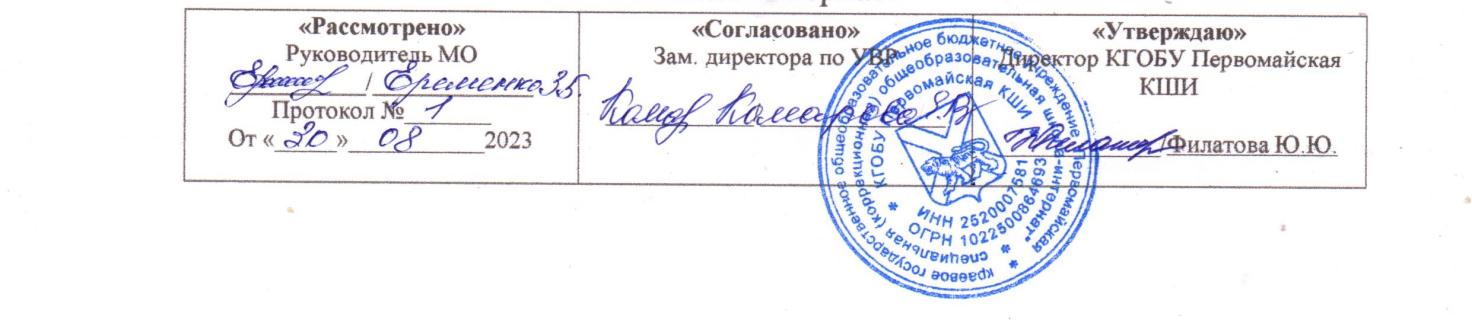                Рабочая программа по русскому языку 6 класс                                  на 2023-2024 уч.годСоставила: Лопатинская О.Е.СОДЕРЖАНИЕI. ПОЯСНИТЕЛЬНАЯ ЗАПИСКА..................................................................3II. СОДЕРЖАНИЕ ОБУЧЕНИЯ.....................................................................12III. ТЕМАТИЧЕСКОЕ ПЛАНИРОВАНИЕ....................................................14I.	ПОЯСНИТЕЛЬНАЯ ЗАПИСКА                        Адаптированная рабочая программа по учебному предмету «Русский язык» 6 класса ФГОС образования обучающихся с умственной отсталостью (интеллектуальными нарушениями) (вариант 1) разработана на основании следующих нормативно-правовых документов:       1.Приказ Минпросвещения России от 24.11.2022 N1026 "Об утверждении федеральной адаптированной основной общеобразовательной программы обучающихся с умственной отсталостью (интеллектуальными нарушениями)", (Зарегистрировано в Минюсте России 30.12.2022 N 71930);       2.Федеральный закон от 29 декабря 2012 г. № 273-ФЗ «Об образовании в Российской Федерации» (в ред. Федеральных законов от 17.02.2021 № 10-ФЗ, от 24.03.2021 № 51-ФЗ, от 05.04.2021 № 85-ФЗ, от 20.04.2021 № 95-ФЗ, от 30.04.2021 № 114-ФЗ, от 11.06.2021 № 170-ФЗ, от 02.07.2021 № 310-ФЗ, от 02.07.2021 № 351-ФЗ);       3.Приказ Министерства образования и науки Российской Федерации от 19.12.2014 № 1599 "Об утверждении федерального государственного образовательного стандарта образования обучающихся с умственной отсталостью (интеллектуальными нарушениями)".      4.Учебный план КГОБУ Первомайская КШИ для детей с умственной отсталостью (интеллектуальными нарушениями) на 2023-2024 уч. год;       5.Календарный учебный график КГОБУ Первомайская КШИ на 2023-2024 уч. год;       6.Расписание уроков на 2023 – 2024 учебный год.      Учебный предмет «Русский язык» относится к предметной области                                                                                                                                                            «Язык и речевая практика» и является обязательной частью учебного плана.        В соответствии с учебным планом рабочая программа по учебному предмету «Русский язык» в 6 классе рассчитана на 34 учебные недели и составляет 136 часов в год (4часа в неделю).        Изучение учебного предмета "Русский язык" в 6 классе имеет своей целью развитие коммуникативно-речевых навыков и коррекцию недостатков мыслительной деятельности.Цель обучения – развитие коммуникативно-речевых навыков и коррекция недостатков мыслительной деятельности.Задачи обучения:−расширение представлений о языке как важнейшем средстве человеческого общения;−ознакомление	с	некоторыми	грамматическими	понятиями	и формирование на этой основе грамматических знаний и умений;−использование усвоенных грамматико-орфографических знаний и умений для решения практических (коммуникативно-речевых задач);−развитие положительных качеств и свойств личности.        Рабочая программа по учебному предмету «Русский язык» в 6 классеопределяет следующие задачи:−развитие фонематического слуха и правильного произношения;−овладение способностью пользоваться устной и письменной речью для решения соответствующих возрасту коммуникативных задач;−определение и решение орфографических задач с опорой на правило учебника;−совершенствование знаний о составе слова, умение разбирать слова по составу с использованием опорных схем, образование однокоренных слов с новым значением с использованием приставок и суффиксов;−определение и дифференциация частей речи по существенным признакам.	Определение	некоторых	грамматических	признаков	у изученных частей речи (имя существительное, имя прилагательное, глагол) по опорной схеме, вопросам учителя;−развитие умения составлять простые предложения, предложения с однородными членами с опорой на картинный материал, схему;−ознакомление с обращениями, определение места обращения в предложении;−формирование умения писать небольшие тексты под диктовку (50 – 65 слов) с изученными орфограммами с основной мыслью структуры высказывания и выбора необходимых языковых средств;−развитие умения последовательно и правильно излагать свои мысли в устной и письменной форме: написание изложений повествовательных и описательных текстов после предварительного разбора и предложенного учителем плана;−написание сочинений творческого характера по картине, по личным наблюдениям;−формирование умения пользоваться орфографическим словарём,справочными пособиями, информационными ресурсами Интернета;−привитие навыков делового письма с помощью оформления деловых бумаг (адрес, поздравление, записка, письмо, объявление);−воспитание интереса к родному языку и стремление использовать знания в повседневной жизни.Планируемые результаты освоения рабочей программы по учебному предмету «Русский язык» в 6 классеЛичностные результаты:−воспитание уважительного отношения к иному мнению, истории и культуре других народов;−принятие и освоение социальной роли обучающегося, проявление социально значимых мотивов учебной деятельности;−воспитание эстетических потребностей, ценностей и чувств;−развитие	этических	чувств,	проявление	доброжелательности, эмоционально-нравственной отзывчивости и взаимопомощи, проявление сопереживания к чувствам других людей;−сформированность установки на безопасный, здоровый образ жизни, наличие мотивации к творческому труду, работе на результат, бережному отношению к материальным и духовным ценностям.Уровни достижения предметных результатов по учебному предмету «Русский язык» в 6 классеМинимальный уровень:−знать отличительные грамматические признаки основных частей слова;−производить разбор слова с опорой на представленный образец, схему, вопросы учителя;−образовывать слова с новым значением с опорой на образец (с помощью учителя);−иметь представления о грамматических разрядах слов; −различать части речи по вопросу и значению;−использовать	на	письме	орфографические	правила	после предварительного разбора текста на основе готового или коллективного составленного алгоритма;−составлять различные конструкции предложений с опорой на представленный образец;−находить главные и второстепенные члены предложения без деления на виды (с помощью учителя);−уметь находить в тексте однородные члены предложения; −различать предложения разные по интонации;−находить в тексте предложения, различные по цели высказывания (с помощью учителя);−уметь выбирать один заголовок из нескольких предложенных, соответствующих теме текста;−уметь оформлять изученные виды деловых бумаг с опорой на представленный образец (с помощью учителя);−уметь писать небольшие по объему изложения повествовательного текста и повествовательного текста с элементами описания (40-45 слов) после предварительного обсуждения (отработки) всех компонентов текста;−уметь составлять и писать небольшие по объему сочинения (до 40-45 слов) повествовательного характера (с элементами описания) на основе наблюдений,	практической	деятельности,	опорным	словам	и предложенному плану после предварительной отработки содержания и языкового оформления.Достаточный уровень:−знать значимые части слова и уметь их дифференцировать по существенным признакам;−уметь разбирать слова по составу с использованием опорных схем;−уметь образовывать слова с новым значением, относящиеся к разным частям речи, с использованием приставок и суффиксов с опорой на схему;−уметь дифференцировать слова, относящиеся к различным частям речи по существенным признакам;−уметь определять некоторые грамматические признаки изученных частей (существительного, прилагательного, глагола) речи по опорной схеме или вопросам учителя; находить орфографические трудности в слове и решать орографические задачи (под руководством учителя);−уметь пользоваться орфографическим словарем для уточнения написания слова;−уметь составлять простые распространенные предложения по схеме, опорным словам, на предложенную тему и т. д.;−уметь устанавливать смысловые связи в несложных по содержанию и структуре предложениях (не более 4-5 слов) по вопросам учителя, опорной схеме;−находить	главные	и	второстепенные	члены	предложения	с использованием опорных схем;−составлять предложения с однороднымичленамис опоройна образец;       −составлять предложения, разные по интонации с опорой на образец;    −различать предложения (с помощью учителя) различные по целивысказывания;−отбирать фактический материал, необходимый для раскрытия темы текста;−отбирать фактический материал, необходимый для раскрытия основной мысли текста (с помощью учителя);−выбирать	один	заголовок	из	нескольких	предложенных, соответствующих теме и основной мысли текста;−оформлять все виды изученных деловых бумаг;−писать изложения повествовательных текстов и текстов с элементами описания и рассуждения после предварительного разбора (до 55 слов);−писать сочинения-повествования с элементами описания после предварительного	коллективного	разбора	темы,	основной	мысли, структуры высказывания и выбора необходимых языковых средств (до 55 слов).Система оценки достижения обучающимисяс умственной отсталостью планируемых результатов освоения рабочей программы по учебному предмету «Русский язык» в 6 классеОценка личностных результатов предполагает, прежде всего, оценкупродвижения обучающегося в овладении социальными (жизненными)компетенциями, может быть представлена в условных единицах:−0 баллов - нет фиксируемой динамики; −1 балл - минимальная динамика;−2 балла - удовлетворительная динамика; −3 балла - значительная динамика.Критерии оценки предметных результатовПри оценке устных ответов по русскому языку принимаются во внимание:−правильность	ответа	по	содержанию,	свидетельствующая	об осознанности усвоения изученного материала;−полнота ответа;−умение практически применять свои знания;−последовательность изложения и речевое оформление ответа.               Оценка «5» ставится обучающемуся, если он обнаруживаетпонимание	материала,	может	с	помощью	учителя	обосновать, самостоятельно сформулировать ответ, привести необходимые примеры; допускает единичные ошибки, которые сам исправляет.Оценка «4» ставится, если обучающийся дает ответ, в целом соответствующий требованиям оценки «5», но допускает неточности в подтверждении правил примерами и исправляет их с помощью учителя; делает некоторые ошибки в речи; при работе с текстом или разборе предложения допускает 1-2 ошибки, которые исправляет при помощи учителя.Оценка «3» ставится, если обучающийся обнаруживает знание и понимание основных положений данной темы, но излагает материал недостаточно полно и последовательно; допускает ряд ошибок в речи; затрудняется самостоятельно подтвердить правила примерами и делает это с помощью учителя; нуждается в постоянной помощи учителя.Примерный объем письменных текстов: −в контрольных работах – 65-70 слов;−в подробных изложениях – 45-60 слов; −в словарном диктанте – 15-20 слов;−объем творческих работ на уроке – 30-40 слов.При оценке письменных работ следует руководствоваться следующими нормами:Оценка «5» ставится за работу без ошибок. Оценка «4» ставится за работу с 1-2 ошибками. Оценка «3» ставится за работу с 3-5 ошибками.В письменных работах не учитываются одно-два исправления или одна пунктуационная ошибка. Наличие трех исправлений или двух пунктуационных ошибок на изученное правило соответствует одной орфографической	ошибке.	Ошибки	на	не	пройдённые	правила правописания также не учитываются.За одну ошибку в диктанте считается:а) повторение ошибок в одном и том же слове (например, в «лыжи» дважды написано на конце ы). Если же подобная ошибка на это правило встречается в другом слове, она учитывается;б) две негрубые ошибки: повторение в слове одной и той же буквы; не дописывание слов; пропуск одной части слова при переносе; повторное написание одного и того же слова в предложении.Ошибки, обусловленные тяжелыми нарушениями речи и письма, следует	рассматривать	индивидуально	для	каждого	обучающегося. Специфическими для нихошибкамиявляются замена согласных, искажение звукобуквенного состава слов (пропуски, перестановки, добавления, не дописывание букв, замена гласных, грубое искажение структуры слова). При выставлении оценки две однотипные специфические ошибки приравниваются к одной орфографической ошибке.При оценке грамматического разбора следует руководствоваться следующими нормами:Оценка «5» ставится, если обучающийся обнаруживает осознанное усвоение грамматических понятий, правил в процессе грамматического разбора, работу выполняет без ошибок или допускает исправления.Оценка «4» ставится, если обучающийся в основном обнаруживает усвоение изученного материала, умеет применить свои знания, хотя допускает 2-3 ошибки.Оценка «3» ставится, если обучающийся обнаруживает недостаточное понимание изученного материала, затрудняется в применении своих знаний, допускает 4-5 ошибок или не справляется с одним из заданий.         Приоценке изложения исочинения выводится одна оценка. В 6класседля изложений рекомендуются тексты повествовательного характера,объемом 45-70 слов. Изложения обучающихся пишут по готовому плану или составленному коллективно под руководством учителя. При оценке изложений	и	сочинений	учитывается	правильность,	полнота	и последовательность передачи содержания.Оценка «5» ставится обучающемуся за правильное, полное, последовательное изложение авторского текста (темы) без ошибок в построении	предложений,	употреблении	слов;	допускается	1-2 орфографические ошибки.Оценка «4» ставится за изложение (сочинение), написанное без искажений авторского текста (темы), с пропуском второстепенных звеньев, не влияющих на понимание основного смысла, без ошибок в построении предложений; допускается 3-4 орфографические ошибки.Оценка «3» ставится за изложение (сочинение), написанное с отступлениями от авторского текста (темы), с 2-3 ошибками в построении предложений и употреблении слов, влияющих на понимание смысла, с 5-6 орфографическими ошибками.Оценка «2» не ставится.11II.	СОДЕРЖАНИЕ ОБУЧЕНИЯСодержание учебного предмета «Русский язык» в 6 классе носит коррекционную и практическую направленность.В процессе изучения учебного предмета «Русский язык» развивается устная и письменная речь обучающихся, формируются практические значимые орфографические и пунктуационные навыки.Состав слова. В 6 классе продолжается работа по звукобуквенному анализуслов в разделе. Обучающиеся овладевают правописанием значимых частей слова (корня, приставки, суффикса, окончания) и различных частей речи («Имя существительное», «Имя прилагательное», «Глагол»). Изучение состава слова, словообразующей роли значимых частей слова направлено на обогащение и активизацию словаря обучающихся. В процессе упражнений формируются навыки правописания (единообразное написание гласных и согласных в корне слова и приставке). Большое значение для усвоения правописания имеет морфемный разбор, сравнительный анализ слов, различных по произношению, сходных по написанию (подбор гнезд родственных слов).Предложение. При изучении данного раздела работа организуется так, чтобы в процессе упражнений формировать у обучающихся навыки построения простого предложения разной степени распространенности и предложения с однородными членами. Одновременно закрепляются орфографические и пунктуационные навыки.На уроках русского языка 6 класса ведется постоянная работа над развитием	фонематического	слуха	и	правильного	произношения обучающихся, обогащением и уточнением словаря, обучением построению предложений, связному устному и письменному высказыванию. В 6 классе выполняется     ряд	подготовительных     упражнений     —     ответы	на последовательно поставленные вопросы, подписи под серией рисунков, работа с деформированным текстом создают основу, позволяющую                                                                                                                                                          12обучающимся овладеть такими видами работ, как изложение и сочинение.В 6 классе обучающимся прививаются навыки делового письма. Основными видами классных и домашних письменных работ будутявляться:− тренировочные упражнения,− различные виды	диктантов: словарные,	выборочные, комментированные,       зрительные, творческие, предупредительные, свободные, объяснительные;− письмо по памяти;− грамматический разбор слов;− подготовительные работы перед	написанием изложения или сочинения.Содержание разделов№	Название раздела, темы1.	Повторение. Звуки и буквы. Текст2.	Предложение. Текст3.	Состав слова4.	Части речи.5.	Имя существительное6.	Части речи. Имя прилагательное.7.	Глагол8.	Предложение. Текст9.	Повторение пройденногоИтого:Количествочасов81029227241388129Контроль ные работы11221119Сочине	Изложе ния            ния11112	213III.	ТЕМАТИЧЕСКОЕ ПЛАНИРОВАНИЕ№	Тема предмета	Программное содержание	Дифференциация видов деятельности обучающихсяМинимальный уровень	Достаточный уровень1	Гласные и согласные.Их различение2	Безударные гласные в словахПовторение. Звуки и буквы. Текст - 8 часов1	Упражнения на	Читают алфавит.	Читают алфавит.обозначение звуков с	Отвечают на вопрос «Сколько	Отвечают на вопрос «Сколько в помощью букв.	в нем букв?»	нем букв?»Произношение гласных и	Называют гласные и	Называют гласные и согласные. согласных звуков, их	согласные.	Списывают слова из упражнения, различие.	Списывают слова из	дорисовывают их схемы. Выделение в словах	упражнения, дорисовывают их Обозначают гласные красным, гласных и согласных	схемы.	согласные синим цветом.звуков.	Обозначают гласные красным,	Различают гласные и согласные Запись слов в тетрадь,	согласные синим цветом.	звуки и буквы.деление слов на слоги,	Различают гласные и	Отличают звук от буквы. выделение гласных	согласные звуки и буквы при	Слышат, выделяют гласные ипомощи опорной таблицы-	согласные звуки, обозначают их алфавита	схему1	Наблюдение за гласными в	Читают слова упражнения	Читают слова упражнения слове в ударной и	учебника.	учебника.безударной позициях.	Выделяют голосом ударный	Выделяют голосом ударный Запись слов в тетрадь,	гласный.	гласный.выделение гласных	Списывают слова упражнения	Записывают слова в два столбика: красным цветом,	учебника в тетрадь.	первый столбик – «пишу гласные, постановка ударения.	Отмечают ударные гласные.	как слышу», второй –Проверка написания	Подчеркивают безударные	«сомневаюсь».безударных гласных	гласные.	Выделяют в слове ударные и Проверяют написание	безударные гласные. безударных (сомнительных)	Подчёркивают сомнительныегласные.3	«Сомнительные» звонкие и глухие согласные в словах4	«Сомнительные» гласные и согласные в словах1	Подбор звонких и глухих согласных в слове. Подбор слов к схемам. Объяснение написания слов.Запись слов в тетради. Обозначение звонких и глухих согласных1	Определение, в каких словах гласные и согласные пишутся не так, как слышатся.Нахождение согласных, которые требуют проверки. Правописание слов с безударными гласными и со звонкими согласными на конце и в середине словагласных с помощью учителя по опорной таблице Списывают текст упражнения учебника.Выделяют в слове звонкие и глухие согласные при помощи опорной таблицы.Правильно обозначают звуки буквами на письме с помощью учителя.Подбирают проверочные слова в правописании простых слов со звонкими и глухими согласными на конце и в середине словаСоставляют из пар слов разные словосочетания с предлогами и без них. Записывают словосочетания. Упражняются в правописании слов с безударными гласными и со звонкими и глухими согласными на конце и в середине слова. Подчеркивают в словах «сомнительные» гласные и согласныеПроверяют написание безударных (сомнительных) гласных Записывают слова упражнения в два столбика: в первый – «пишу согласные, как слышу», во второй – «сомневаюсь».Выделяют в словах звонкие и глухие согласные. Правильно обозначают звуки буквами на письме.Подбирают проверочные слова в правописании слов со звонкими и глухими согласными на конце и в середине словаЧитают слова в рамке упражнения учебника.Объясняют, какие гласные и согласные в словах требуют проверки.Списывают текст.Вставляют пропущенные слова, данные в рамке.Проверяют различными способами безударные гласные и парные согласные на письме. Подчеркивают в словах «сомнительные» гласные и согласные5	Текст.Части текста. Красная строка6	Непроверяемые гласные и согласные в словах1	Нахождение основной мысли текста. Подтверждение основной мысли примерами из текста.Знакомство с понятием «красная строка». Запись рассказа по вопросам с соблюдением красной строки. Наблюдение за частями текста1	Ознакомление со словарным словом: телеграмма, обозначение ударения, указание количества слогов, выделение трудной буквы. Выделение проверяемых и непроверяемых гласных и согласных в словах. Работа по учебнику: выделение слов с безударными проверяемыми инепроверяемыми гласными, согласными в словах. Запись слов в тетради по образцу.Различие проверяемого и непроверяемого написанияЧитают текст упражнения. Находят основную мысль в первой части текста. Подтверждают основную мысль тремя примерами из текста.Записывают рассказ по вопросам с соблюдением красной строки. Сверяют свою запись с текстом в учебнике.Исправляют допущенные ошибки, с помощью учителя Делят слова с непроверяемыми гласными и согласными на слоги, ставят ударение и выделяют трудную букву с помощью учителя. Составляют словосочетания и предложения с опорой на картинки.Различают проверяемые и непроверяемые орфограммы с помощью учителя. Выделяют слова с безударными проверяемыми и непроверяемыми гласными и согласными после предварительного разбора. Записывают слова по образцу.Записывают текст упражнения с заголовком.Делят текст на части, используя на письме красную строку. Подчеркивают сомнительные гласные и согласные в выделенных словах.Выделяют тему текста.Участвуют в обсуждении основной мысли текста.Подтверждают основную мысль примерами текста упражненияДелят слова с непроверяемыми гласными и согласными в словах на слоги, ставят ударение и выделяют трудную букву.Составляют словосочетания и предложения.Различают проверяемые и непроверяемые орфограммы. Выделяют слова с безударными проверяемыми и непроверяемыми гласными, согласными в словах. Приводят примеры слов с проверяемыми и непроверяемыми безударными гласными, согласными.Записывают слова по образцу Пользуются школьным орфографическим словарем, словарем учебника для написания7	Деловое письмо. Адрес8	Входная контрольная работа (диктант с грамматическим заданием)гласных и согласных в словах1	Выполнение заданий «Рабочей тетради». Чтение надписей на конверте.Называние отправителя, получателя.Разбор тематического словаря «Рабочей тетради». Дополнение записи отдельных адресных данных своими примерами. Выделение в письме всех адресных данных (нахождение в адресе отправителя и получателя (адресата).Заполнение адреса на выбранных конвертах в «Рабочей тетради»1	Чтение и разбор текста. Беседа.Повторение основных правил правописания. Запись диктанта на слух. Выполнение грамматических заданий. Проверка работы самостоятельно.Пользуются словарем учебника для написания непроверяемых гласных и согласныхВыполняют задания «Рабочей тетради».Читают надписи на конверте. Называют отправителя, получателя.Выделяют в письме все адресные данные с помощью учителя.Записывают свой домашний адрес на конверте письма по образцуПовторяют основные правила с опорой на памятки.Выполняют списывание текста по теме.Выполняют грамматические задания: подбирают проверочные слова; определяют количествонепроверяемых гласных и согласныхВыполняют задания «Рабочей тетради».Перечисляют все адресные данные, необходимые для оформления почтовых отправлений.Находят в адресе отправителя и получателя (адресата). Дополняют записи отдельных адресных данных своими примерами.Записывают свой домашний адрес на конверте письма самостоятельноПовторяют основные правила. Пишут текст под диктовку по заданной теме.Выполняют грамматические задания: подбирают проверочные слова; определяют количество звуков и букв.Осуществляют самоконтроль9	Работа над ошибками контрольной работы10	Деление текста на предложения11	Выделение главных и второстепенных членов предложенияПрименение на практике	звуков и букв с помощью полученных знаний	наводящих вопросовучителя.Осуществляют самоконтроль 1	Анализ ошибок	Находят ошибки в своейконтрольной работы.	работе.Запись слов, в которых	Выполняют в тетради работу допущены ошибки,	над ошибками,объяснение правильного	допущенными в тексте, с написания слова, подбор	помощью учителя. проверочного слова.	Подчеркивают в словах Подчеркивание орфограмм.	изученные орфограммы Повторение проверяемых инепроверяемых написаний гласных и согласных в словахПредложение. Текст - 10 часов 1	Определение границ	Читают текст.предложений.	Определяют границы Правильное обозначение	предложений.начала и конца каждого	Тренируются в делении предложения.	текста на предложения с Деление текста на	помощью учителя. предложения.	Записывают текст. Дополнение вывода	Обозначают начало и конец учебника	предложения1	Постановка вопросов к	Списывают предложения главным и второстепенным	упражнения.членам предложения.	Ставят вопросы к Выделение главных и	выделенным словам. второстепенных членов впредложении.Находят ошибки в своей работе. Выполняют в тетради работу над ошибками, допущенными в тексте (графическое выделение, подбор проверочных слов), самостоятельно (с применением памятки)Читают текст.Определяют границы предложений. Тренируются в делении текста на предложения самостоятельно. Записывают текст, обозначая начало и конец предложения. Дополняют вывод учебника о постановке знаков препинания в конце предложенияСписывают предложения упражнения.Ставят вопросы к выделенным словам.12	Нераспространен ные и распространенны е предложения13	Текст. Расположение частей текста в соответствии с данным планомГрафическое обозначение главных и второстепенных членов предложения1	Повторение правил оформления предложений в письменной речи.Чтение и составление предложений из выделенных слов с помощью рисунков, вопросов.Запись и сравнение предложений нераспространенных и распространенных. Расширение представления о предложениях распространенных и нераспространенных1	Чтение плана текста. Нахождение частей текста. Расположение частей текста в соответствии с данным планом. Доказательство правильности своего выбораВыделяют главные члены предложения при помощи опорной схемы. Подчеркивают подлежащее и сказуемое в предложенииСписывают текст. Распространяют предложения 1-2 словами с помощью вопросов и рисунков.Строят простые распространённые и нераспространенные предложения с помощью вопросов и рисунковЗнакомятся с планом текста. Выделяют в простом тексте вступление, главную часть и заключение с помощью учителя.Записывают получившийся текст, соблюдая красную строкуВыделяют главные и второстепенные члены предложения. Подчеркивают подлежащее,сказуемое, второстепенные члены предложения.Строят схемы предложений Списывают текст.Находят и сравнивают предложения нераспространённые и распространённые.Делают вывод об их различиях. Строят графические схемы предложенийРасполагают части текста по данному плану.Выделяют в тексте вступление, главную часть и заключение. Составляют текст из отдельных частей по данному плану. Записывают получившийся текст, соблюдая красную строку.14	Распространение предложений с помощью рисунков15	Распространение предложений с помощью вопросов1	Чтение нераспространенного предложения. Распространение предложения с помощью рисунков одним-двумя словами.Запись получившихся предложений. Рассмотрение рисунков и ответы на вопросы к ним коротко, подробно. Запись ответов нераспространенными и распространенными предложениями1	Чтение предложений упражнения. Распространение предложений с помощью вопросовЗапись получившихся предложений без вопросов. Графическое обозначение главных членов предложенияЧитают нераспространенное предложение упражнения. Распространяют его с помощью 1-2 рисунков устно и письменно.Рассматривают рисунки упражнения.Читают вопросы к ним. Отвечают на каждый вопрос коротко (нераспространенным предложением) и подробно (распространенным предложением). Записывают ответы нераспространенными и распространенными предложениями с помощью учителяЧитают предложения упражнения. Распространяют простые предложения с помощью одного вопроса. Записывают получившиеся предложения в тетрадь с помощью учителя.Подчеркивают в них главные членыДоказывают правильность своего выбораЧитают нераспространенное предложение упражнения. Распространяют его с помощью 1-2 рисунков устно и письменно. Рассматривают рисунки упражнения.Читают вопросы к ним. Отвечают на каждый вопрос коротко (нераспространенным предложением) и подробно(распространенным предложением). Записывают ответы нераспространенными и распространенными предложениями.Выбирают из текста упражнения нераспространенные предложения и распространяют их одним-двумя словамиЧитают предложения упражнения. Распространяют предложения, опираясь на вопросы.Записывают предложения в тетрадь.Подчеркивают в них главные члены предложения16	Однородные члены предложения17	Предложение. Закрепление знаний по теме. Контрольные вопросы и задания1	Выражение мысли в предложениях более подробно.Подбор однородных членов к выделенным членам предложения.Запись получившихся предложений и чтение их вслух с интонацией перечисления. Распространение предложения с помощью однородных членов. Объяснение постановки знаков препинания в предложениях с однородными членами1	Распространение предложения второстепенными членами с помощью рисунков и вопросов.Запись получившихся предложений. Подчеркивание всех членов предложения.Выполнение тренировочных упражнений. Переделывание распространенныхЧитают предложения упражнения. Выражают мысль в предложениях более подробно.Подбирают и записывают однородные члены к выделенным членам предложения. Распространяют и записывают простые предложения с помощью однородных членов при помощи учителя.Читают однородные члены предложения с интонацией перечисления Распространяют предложения упражнения второстепенными членами с помощью рисунков и вопросов.Записывают получившиеся предложения. Подчеркивают все члены предложения.Повторяют изученные правила при помощи опорных таблиц, схем, карточек.Читают предложения упражнения. Выражают мысль в предложениях более подробно.Подбирают и записывают однородные члены к выделенным членам предложения. Распространяют и записывают предложения с помощью однородных членов.Читают однородные члены предложения с интонацией перечисления.Объясняют постановку запятых при однородных членах предложенияОтвечают на контрольные вопросы и задания по теме «Предложение». Повторяют изученные правила. Выполняют тренировочные упражнения в тетради. Распространяют предложения второстепенными членами с помощью вопросов и рисунков. Записывают их.Переделывают распространенные предложения упражнения в нераспространенные.Письменно восстанавливают текст18	Проверочный тест по теме «Предложение. Текст»19	Деловое письмо. Поздравлениепредложений в	Выполняют тренировочные нераспространенные	упражнения в тетради спомощью учителя1	Повторение основных	Повторяют основные правил.	правила. Выполнение тестового	Выполняют задания задания.	проверочного теста сПроверка знаний	помощью учителя, пользуясь обучающихся по теме	изученными правилами, «Предложение».	опорными таблицами, Формирование навыков	схемамисамоконтроля обучающихся1	Ознакомление с	Знакомятся сназваниями частей	написанием поздравления на поздравлений.	поздравительных открытках Выбор и запись названий	по наглядному образцу частей поздравления.	«Рабочей тетради». Правильное расположение	Выбирают и записывают частей поздравления на	названия частей: подпись, поздравительных	пожелания, поздравление, открытках.	обращение.Написание различных	Пишут поздравления поздравлений в «Рабочей	родственникам, друзьям в тетради»	«Рабочей тетради» спомощью учителя Состав слова. Текст- 29 часовПовторяют основные правила. Выполняют задания проверочного теста самостоятельно, пользуясь изученными правиламиЗнакомятся снаписанием поздравления на поздравительных открытках по наглядному образцу «Рабочей тетради».Выбирают и записывают названия частей: подпись, пожелания, поздравление, обращение.Пишут поздравление по образцу. Располагают части поздравления на поздравительных открытках20	Корень и однокоренные слова1	Сравнение слов по значению.Записывают ряды однокоренных слов упражнения.Записывают ряды однокоренных слов упражнения.Сравнивают слова по значению в каждом ряду.21	Окончание как изменяемая часть словаВыделение общего значения слов в корне слова.Дополнение вывода о том, какие слова являются однокоренными. Объяснение значения слов по данному плану и образцу (почему предмет так называется). Выполнение тренировочных упражнений по подбору однокоренных слов к данному слову1	Знакомство с правилом о роли окончания в слове. Расширение представлений о важности роли окончания в словах.Выделение окончаний, связывающих слова по смыслу.Составление предложения к рисунку учебника, используя для этого словосочетания упражненияСравнивают слова по значению в каждом ряду. Понимают название главной части слова - «корень». Графически обозначают его на письме.Вставляют пропущенный корень в группу однокоренных слов с помощью учителяЗнакомятся с правилом по теме урока.Выписывают из предложений упражнения выделенные слова с помощью учителя. Показывают связь данных слов с помощью вопросов. Понимают название части слова - «окончание». Составляют предложения к рисунку учебника, используя для этого словосочетания упражнения.Графически обозначают окончания слов на письмеПонимают значение понятий «корень», «однокоренные слова». Графически обозначают их на письме.Подбирают однокоренные слова. Вставляют в словах пропущенные корниЗнакомятся с правилом по теме урока.Выписывают из предложений упражнения выделенные слова Показывают связь данных слов с помощью вопросов.Понимают значение понятия изменяемой части слова «окончание».Составляют предложения к рисунку учебника, используя для этого словосочетания из упражнения. Графически обозначают его на письме22	Образование смысловой связи между словами с помощью окончаний23	Приставка как часть слова1	Связь слов по смыслу с помощью окончаний. Запись словосочетаний. Выделение окончаний, связывающих слова по смыслу.Составление предложений из заданных слов. Приведение примеров и объяснение своего выбора1	Знакомство с правилом учебника.Нахождение в каждой части текста упражнения группы однокоренных слов. Запись этих групп. Выделение в этих словах разных приставок. Наблюдение за изменением значения слова в зависимости от приставки. Объяснение роли приставки в словахПроизводят связь слов по смыслу с помощью окончаний.Записывают словосочетания в тетрадь.Графически выделяют в словах окончания, которые помогли связать слова по смыслу.Составляют предложения из слов упражнения с помощью учителя.Записывают предложения. Выделяют в словах ту часть, которая изменилась, с помощью учителя Знакомятся с правилом учебника.Понимают название части слова - «приставка». Находят в каждой части текста упражнения группы однокоренных слов. Записывают эти группы. Графически обозначают приставки слов на письме при помощи опорной схемыУстанавливают смысловую связь между словами с помощью окончаний.Записывают словосочетания в тетрадь.Графически обозначают окончания слов на письме.Составляют предложения из слов упражнения.Записывают предложения. Выделяют в словах ту часть, которая измениласьЗнакомятся с правилом учебника. Понимают значение понятия части слова «приставка».Графически обозначают её на письме.Находят в каждой части текста упражнения группыоднокоренных слов. Записывают эти группы.Образуют новые слова при помощи приставок.Записывают образованные слова в тетрадь24	Изменение значения слова в зависимости от приставки25	Суффикс как часть слова1	Нахождение общего корня в словахи называние разных приставок.Запись загадок с отгадками с выбором из скобок нужной по смыслу приставки в словах. Наблюдение за изменением значения слова в зависимости от приставки. Работа с текстом упражнения: выбор заголовка к частям текста и запись их в план текста1	Написание загадки. Выделение в словах загадки суффикса -ищ-. Наблюдение за изменением значения слова в зависимости от суффикса. Ласковое название героев сказок.Подбор слов с разными суффиксами.Запись получившихся выражений.Образование новых слов с помощью данных суффиксовНахождение общего корня в словах и называние разных приставок.Списывают загадки с выбором приставки в словах по образцу.Подчеркивают приставки, выделяют корни слов. Работают с текстом упражнения: выбирают заголовок к частям текста и записывают их в план текста. Списывают текст, выбирая нужную по смыслу приставку в словах при помощи учителяСписывают загадку из учебника.Выделяют в словах загадки суффикс -ищ-.Понимают название части слова - «суффикс». Графически обозначают его на письме при помощи опорной схемы.Ласково называют и записывают героев сказок. Подбирают и записывают слова с разными суффиксами с помощью учителяНахождение общего корня в словах и называние разных приставок. Списывают загадки с выбором приставки в словах.Подчеркивают приставки, выделяют корни слов.Работают с текстом упражнения: выбирают заголовок к частям текста и записывают их в план текста.Списывают текст, выбирая нужную по смыслу приставку в словах. Образуют новые слова при помощи приставок: вы-, от-, под-, по-, пере-, до-.Самостоятельно записывают их в тетрадьЗаписывают загадку. Выделяют в словах загадки суффикс -ищ-.Понимают значение понятия части слова «суффикс».Графически обозначают его на письме.Ласково называют и записывают героев сказок.Образуют и записывают в тетради новые слова при помощи суффиксов -оньк-,-еньк-, -ик, -ок, -к, -ушк-, -юшк-, -ищ-26	Разбор слов по составу27	Правописание безударных гласных в корне. Написание гласных в корне однокоренных слов1	Написание текста упражнения учебника. Нахождение однокоренных слов в тексте.Обозначение в этих словах корня, приставки, суффикса, окончания. Выбор пропущенных приставок и суффиксов в словах, опираясь на смысл словосочетания и предложения.Разбор выделенных слов по составу, используя таблицу учебника1	Повторение алгоритма правописания безударных гласных в корне слова. Чтение предложений с сомнительными гласными в корне, подбор проверочных слов.Выборочное письмо слов в зависимости от правила.Нахождение в словах и объяснение орфографической трудностиПишут текст упражнения учебника.Находят однокоренные слова в тексте.Обозначают в этих словах корень, приставку, суффикс, окончание.Разбирают слова по составу, используя образец и схему разбора слов по составуСписывают группы однокоренных слов. Выделяют в словах корень. Находят, записывают слова с безударными гласными в корнях простых слов на карточке, в упражнении учебника с опорой на алгоритм с помощью учителяЗаписывают текст упражнения учебника.Находят однокоренные слова в тексте.Выделяют в словах все их части. Вставляют пропущенные приставки, суффиксы, окончания в слова, опираясь на смысл словосочетания и предложения. Выполняют упражнения на выделение в слове всех частей словаСписывают группы однокоренных слов.Выделяют в словах корень. Подбирают однокоренные слова к данному слову.Выделяют безударные гласные в корнях слов.Объясняют написание безударной гласной в словах с опорой на алгоритм28	Проверяемые и проверочные слова29	Проверка безударных гласных в корне1	Повторение алгоритма правописания безударных гласных.Упражнения в написании проверочных и проверяемых слов. Запись слов, словосочетаний и предложений с пропущенными безударными гласными.Подбор проверочных слов в группе однокоренных слов1	Упражнения в различении написания и произношения слов.Работа по учебнику: объяснение правописания слов с безударными гласными, с опорой на алгоритм, схемы.Подбор проверочных слов для правильного написания слов.Проверка безударных гласных в корнях словПовторяют алгоритм правописания безударных гласных.Упражняются в написании однокоренных проверочных и проверяемых слов. Выделяют в группе однокоренных слов проверяемые и проверочные слова с помощью учителяУпражняются в правописании безударных гласных в слове. Объясняют правописание слов с безударными гласными с помощью учителя.Подбирают проверочные слова для правильного написания слов, используя алгоритм, схему.Пишут слова после предварительного разбора. Отрабатывают способы проверки безударных гласных в корне простых однокоренных слов с помощью учителяПовторяют алгоритм правописания безударных гласных. Упражняются в написании однокоренных проверочных и проверяемых слов.Выделяют в группе однокоренных слов проверяемые и проверочные словаНазывают правила правописания безударных гласных в слове. Применяют правила проверки безударных гласных в словах. Подбирают проверочные слова для правильного написания слов. Доказывают правильность написания безударных гласных в словах.Отрабатывают способы проверки безударных гласных в корне однокоренных слов, выполняя тренировочные упражнения30	Правописание	1 звонких и глухих согласных в корне Написаниесогласных в корне однокоренных слов. Проверяемые и проверочные слова31	Проверка парных	1 звонких и глухих согласных в корнеЗнакомство с правилом написаниясогласных в корне однокоренных слов. Упражнения в различении парных согласных на слух в слогах и в словах в сильной позиции.Письмо слов со звонкими и глухими согласными в корне однокоренных слов, комментирование правильности написания парных согласных по образцу.Различие проверяемых и проверочных слов при написании согласных в корне однокоренных слов Знакомство с алгоритмом написания парных согласных в середине слова.Подбор проверочных слов по образцу.Упражнения в написании звонких и глухих согласных в середине слова с предварительной проверкой.Повторение способов проверки парныхСравнивают, как произносятся и пишутся звонкие и глухие согласные в корне однокоренных слов. Упражняются в записи слов, различающихся парным согласным после предварительного разбора. Отрабатывают способы проверки парных согласных в корне однокоренных слов с помощью учителяПишут парные согласные в середине слова по данному образцу.Составляют алгоритм правописания парных согласных в середине слова с помощью учителя. Записывают слова по алгоритму.Проверяют написание парных звонких и глухих согласных с опорой наСравнивают, как произносятся и пишутся звонкие и глухие согласные в корне однокоренных слов.Упражняются в записи слов, различающихся парным согласным.Различают проверяемые и проверочные слова в группе однокоренных слов. Отрабатывают способы проверки парных согласных в корне однокоренных словПишут парные согласные в середине слова по данному образцу. Составляют алгоритм правописания парных согласных в середине слова с помощью учителя.Записывают слова по алгоритму. Проверяют написание парных звонких и глухих согласных путем изменения формы слова, подбора родственных слов32	Правописание безударных гласных и сомнительных согласных в корне. Контрольные вопросы и задания33	Изложение зрительно воспринимаемого текста34	Анализ изложения. Работа над ошибкамисогласных в корне однокоренных слов1	Повторение алгоритма правописания сомнительных согласных и безударных гласных в корне.Упражнения в написании звонких и глухих согласных в корне слова с предварительной проверкой.Запись слов, словосочетаний и предложений с пропущенными безударными гласными. Нахождение в словах орфографической трудности, объяснение её, запись слов1	Коллективное составление плана текста.Изложение содержания прочитанного текста. Письмо предложений по памяти.1	Анализ ошибок изложения. Запись слов, в которых допущены ошибки, объяснение правильногопредоставленный образец, схему, вопросы учителя Повторяют алгоритм. Проверяют написание безударных гласных, парных звонких и глухих согласных с опорой на предоставленный образец, алгоритм, вопросы учителя. Выполняют упражнения в написании звонких и глухих согласных в корне слова с предварительной проверкой. Записывают слова, словосочетаний и предложения с пропущенными безударными гласными с помощью учителяСоставляют план текста изложения.Составляют простые предложения о себе, своем дне с опорой на вопросы. Записывают предложения в тетрадь с помощью учителя Анализируют свои ошибки. Выполняют в тетради работу над ошибками, допущенными в текстеПовторяют алгоритм.Проверяют написание безударных гласных, парных звонких и глухих согласных путем изменения формы слова, подбора родственных слов. Выполняют упражнения в написании звонких и глухих согласных в корне слова. Записывают слова, словосочетаний и предложения с пропущенными безударными гласнымиСоставляют план текста изложения. Воспроизводят текст.Составляют рассказ на заданную тему с опорой на наблюдения. Правильно оформляют его на письмеАнализируют свои ошибки. Выполняют в тетради работу над ошибками, допущенными в тексте35	Правописание приставок Приставка и предлог36	Различение приставки и предлоганаписания слова, подбор проверочного слова. Подчеркивание орфограмм. Повторение проверяемых и непроверяемых написаний гласных и согласных в словах1	Тренировочные упражнения на нахождение и выписывание слов с приставками и предлогов со словами.Различие слов с приставками и предлогов со словами.Письменный пересказ текста по вопросам1	Знакомятся с правилом о различении приставки и предлога. Доказательство выбора приставки или предлога, записанных в скобках. Постановка вопросов к словам.Выполнение тренировочных упражнений с объяснением написания приставок и предлогов(графическое выделение, подбор проверочных слов), с помощью учителяВыполняют тренировочные упражнения на нахождение и выписывание слов с приставками и предлогов со словами с помощью учителя. Различают приставку и предлог в словах с опорой на схему, опорную таблицуЧитают правило учебника. Различают приставку и предлог в словах с опорой на схему, опорную таблицу. Выполняют в тетради тренировочные упражнения с объяснением написания приставок и предлогов с помощью учителя(графическое выделение, подбор проверочных слов)Выполняют тренировочные упражнения на нахождение и выписывание слов с приставками и предлогов со словами.Различают приставку и предлог, выучив для этого два правила. Объясняют написание приставок и предлогов.Записывают письменный пересказ текста по вопросам.Подчеркивают предлоги, выделяют приставкиЧитают правило учебника. Различают приставку и предлог в словах, выполняя упражнения. Объясняют написание приставок и предлогов.Записывают тренировочные упражнения с объяснением написания приставок и предлогов37	Наблюдение за правописанием гласных в приставках38	Правописание гласных в приставках39	Правописание безударных гласных в корне и приставке1	Распределение слов с приставками в три столбика по образцу.Наблюдение за правописанием гласных в приставках.Образование и запись слов с данными приставками. Выбор заголовка к тексту. Запись текста по плану. Соблюдение красной строки.Выделение в словах приставки1	Повторение правила правописания гласных в приставках. Выполнение тренировочных упражнений поправописанию гласных в приставках.Выбор заголовка к тексту. Нахождение приставок в словах с пропущенными гласными1	Разбор слов по составу. Письмо по памяти. Выписывание из текста выделенных словосочетаний.Распределяют слова с приставками в три столбика по образцу.Записывают слова с приставками с о - и а -, приставкой пере- с опорой на таблицу.Выбирают заголовок к тексту.Записывают текст по плану. Соблюдают красную строку. Выделяют в словах приставкиПовторяют правило правописания гласных в приставках.Упражняются в написании слов с приставками с о - и а -, приставкой пере- с опорой на образец.Выбирают заголовок к тексту.Находят приставки в словах с пропущенными гласными. Вставляют гласные с помощью учителя Разбирают сова в упражнении по составу. Выписывают из текста выделенные словосочетания.Распределяют слова с приставками в три столбика по образцу. Записывают слова с приставками с о - и а-, приставкой пере-. Образуют слова с приставками на -, об-, под-, от-, над -, по-, про-, пере-, до -, за -, об-.Выбирают заголовок к тексту. Записывают текст по плану. Соблюдают красную строку. Выделяют в словах приставкиПовторяют правило правописания гласных в приставках. Упражняются в написании слов с приставками с о - иа -, приставкой пере -. Выбирают заголовок к тексту. Находят приставки в словах с пропущенными гласными. Вставляют гласные в приставкиРазбирают сова в упражнении по составу.Выписывают из текста выделенные словосочетания.40	Самостоятельная работа по теме «Состав слова»41	Работа над ошибками самостоятельной работы. Словарный диктант42	Текст. Деление текста на части по данному плануПисьменный пересказ текста с опорой на словосочетания. Самопроверка. Расширение представлений о подборе слов с заданными приставками1	Повторение основных правил по теме «Состав слова».Выполнение заданий самостоятельной работы. Применение на практике полученных знаний1	Анализ ошибок самостоятельной работы. Запись слов, в которых допущены ошибки, объяснение правильного написания слова, подбор проверочного слова. Подчеркивание орфограмм. Повторение написания словарных слов по словарю учебник1	Знакомство со сведениями о тексте.Выделение в тексте той части, которая подходит к рисунку учебника.Записывают письменный пересказ текста с помощью учителя.Распознают безударные гласные в корне и приставке слова на карточкеСписывают текст. Выполняют несложное задание самостоятельной работы с помощью учителя, пользуясь изученными правиламиНаходят и анализируют свои ошибки.Выполняют работу над ошибками, допущенными в тексте, с помощью учителя. Записывают ее в тетрадь. Повторяют написание словарных слов по словарю учебника.Пишут словарный диктант. СамопроверкаЗнакомятся со сведениями о тексте.Выделяют в тексте ту часть, которая подходит к рисунку учебника.Записывают письменный пересказ текста.Применяют на практике правила правописания безударных гласных в корне и приставке словаВставляют пропущенные буквы в текст, объясняют орфограммы. Выполняют задания работы самостоятельно, пользуясь изученными правиламиНаходят и анализируют свои ошибки.Выполняют работу над ошибками, допущенными в тексте (графическое выделение, подбор проверочных слов), самостоятельно.Записывают ее в тетрадь. Повторяют написание словарных слов по словарю учебника. Пишут словарный диктант. СамопроверкаЗнакомятся со сведениями о тексте. Определяют тему текста, основную мысль текста.Составляют и записывают короткий текст в зависимости от заданного43	Наблюдение за правописанием согласных в приставках44	Правописание приставок на согласнуюДеление текста на части по данному плану.Запись текста, вставляя пропущенные гласные в корне и приставке. Соблюдение красной строки1	Знакомство с правилом правописания согласных в приставках.Выполнение тренировочных упражнений по правописанию согласных в приставках слова1	Выполнение тренировочных упражнений по теме. Письменные ответы на вопросы стихотворения. Объяснение правописания гласных и согласных в приставках. Перечисление всех известных обучающимся приставокУмение вставлять пропущенные согласные в приставках словСвязно высказываются устно, письменно выполняют задание с помощью учителя. Списывают текст по образцу с соблюдением красной строкиЗнакомятся с правилом правописания согласных в приставках.Записывают слова с согласными в приставках с опорой на таблицу. Списывают слова с приставками в тетрадь Письменно отвечают на вопросы стихотворения. Объясняют правописание гласных и согласных в приставках.Перечисление всех известных обучающимся приставок. Упражняются вправописании приставок на согласные с -,в -, под-, над-, от -, об-с опорой на таблицузаглавия (отражение темы или идеи).Делят текст на части по данному плану.Соблюдают красную строкуЗнакомятся с правилом правописания согласных в приставках.Записывают слова с согласными в приставках.Письменно отвечают на вопросы. Выделяют в словах приставкиПисьменно отвечают на вопросы стихотворения.Объясняют правописание гласных и согласных в приставках слов. Упражняются в правописании приставок на согласные с -,в -, под-, над-, от -, об-. Выделяют эти приставки в словах45	Разделительный твердый знак (ъ) в словах с приставками46	Различение написаний слов с разделительным твердым знаком (ъ) и без него1	Сравнение произношения и написания слов с разделительным твёрдым знаком.Анализ всех случаев написания разделительного твердого знака в словах с приставками.Работа с карточками. Объяснение правописания гласных и согласных в приставках1	Образование слов с помощью приставок: вы-, под-, за-, об-, от-, до-, пере-, с-.Объяснение, почему в одних словах после приставки пишется разделительный ъ, а в других нет. Выполнение тренировочныхупражнений со словами с разделительным твердым знаком (ъ) и без негоСравнивают произношение и написание слов с разделительным твёрдым знаком.Выделяют, письменно фиксируют случаи написания разделительного твердого знака (ъ) в словах с приставками с опорой на схему.Отмечают последнюю согласную в приставке синим кружком, а первую гласную в корне красным кружкомОбразуют и записывают слова с помощью приставок: вы-, под-, за-, об-, от-, до-, пере-, с- с помощью учителя. Объясняют, почему в одних словах после приставки пишется разделительный ъ, а в других нет.Различают написание слов с разделительным твердым знаком (ъ) и без него с опорой на схему и таблицу. Записывают разговор гусеницы с муравьём. Находят слова с приставками.Объясняют их правописаниеВыделяют случаи написания разделительного твердого знака (ъ) в словах с приставками.Отмечают последнюю согласную в приставке синим кружком, а первую гласную в корне красным кружкомОбразуют и записывают слова с помощью приставок: вы-, под-, за-, об-, от-, до-, пере-, с-.Различают написание слов с разделительным твердым знаком (ъ) и без него.Объясняют, почему в одних словах после приставки пишем разделительный твердый знак (ъ), в других нет.Записывают диалог.Находят слова с приставками. Объясняют их правописание47	Состав слова. Закрепление знаний.48	Контрольные вопросы и задания.1	Составление из данных слов словосочетаний, их запись.Использование приставок и предлогов из скобок. Комментированное письмо. Закрепление полученных знаний по теме «Состав слова»1	Выполнение заданий по обобщению пройденного. Деление текста на части по плану.Сочинение небольшого рассказа «Встреча в лесу» с использованием словосочетаний учебника. Отработка пробелов и недочётов в знанияхСоставляют из данных слов словосочетания, записывают их в тетрадь.Используют приставки и предлоги из скобок. Повторяют изученные темы раздела «Состав слова» по опорным таблицам, схемам. Списывают слова, текст по предложениям с сомнительными гласными в корне и приставке с помощью учителя. Комментируют с одноклассниками орфограммы в каждом предложенииВыполняют тренировочные упражнения на карточках, подбирая проверочные слова.Делят текст на части по плану с помощью учителя, записывают его. Сочиняют небольшой рассказ «Встреча в лесу» с использованиемсловосочетаний в учебнике с помощью учителяСоставляют из данных слов словосочетания, записывают их в тетрадь.Используют приставки и предлоги из скобок.Повторяют случаи написания разделительного твёрдого знака в приставках.Разбирают слова по составу. Образовывают слова с помощью приставок и суффиксов. Списывают слова, текст по предложениям с сомнительными гласными в корне и приставке. Комментируют с одноклассниками орфограммы в каждом предложенииПрактикуют случаи написания разделительного твёрдого знака (ъ) в приставках.Разбирают слова по составу. Образуют слова с помощью приставок и суффиксов. Выполняют тренировочные упражнения.Делят текст на части по плану, записывают его.Сочиняют небольшой рассказ «Встреча в лесу» с использованием словосочетаний в учебнике49	Деловое письмо. Записка1	Знакомство с различными	Знакомятся с различными видами записок: запиской-	видами записок: запиской-просьбой, запиской-	просьбой, запиской-приглашением, запиской-	приглашением, запиской-сообщением.	сообщением.Изучение общепринятого	Изучают общепринятый плана записки.	план записки.Написание записок	Пишут различные записки различных видов в	по образцу в «Рабочей «Рабочей тетради»	тетради» с помощью учителяЧасти речи. Текст- 2 часаРазличают записку-просьбу, записку-приглашение, записку-сообщение.Тренируются в написании записок в «Рабочей тетради».Читают отрывок из рассказа «Любовь» Ю. Буковского о любовной записке второклассника. Отвечают на вопросы, ответы записывают в тетрадь50	Имя существительное, имя прилагательное, глагол1	Нахождение разных частей речи в группе однокоренных слов. Использование таблицы учебника для объяснения ответов обучающихся. Ознакомление со словарным словом «богатство», обозначение ударения, указание количества слогов, составление словосочетаний и предложенийНаходят имена существительные, имена прилагательные, глаголы в группе однокоренных слов по опорной таблице. Выписывают в таблицу существительные, прилагательные, глаголы с помощью учителя.Делят словарное слово на слоги, ставят ударение и выделяют трудную букву с помощью учителя. Составляют словосочетания и предложения с опорой на картинкиНаходят имена существительные, имена прилагательные, глаголы в группе однокоренных слов. Выписывают в таблицу существительные, прилагательные, глаголыДифференцируют их в предложении. Записывают предложения.Доказывают принадлежность слов к определённым частям речи, ориентируясь на их значение и вопрос.Делят словарное слово на слоги, ставят ударение и выделяют трудную букву с помощью учителя. Составляют словосочетания и предложения51	Различение имен существительных, имен прилагательных и глаголов в предложении52	Значение имен существительных в речи1	Знакомство с различием	Различают части речи. имен существительных,	Записывают предложения. имен прилагательных и	Подчеркивают имена глаголов в предложении.	существительные, имена Выполнение тренировочных прилагательные и глаголы с упражнений.	помощью учителя. Подчёркивание разных	Восстанавливаютчастей речи.	последовательность событий Восстановление	в рассказе при помощи последовательности	пунктов плана.событий в рассказе при	Записывают рассказ с помощи пунктов плана	помощью учителяИмя существительное – 27 часов1	Повторение ранее	Выписывают выделенные изученных грамматических	слова упражнения. признаков имени	Изменяют их по образцу. существительного.	Распознают имена Выделение из текста имен	существительные, существительных и	отвечающие на вопросы изменение их формы по	«Кто? Что?» с опорой на вопросам «Кто? Что?»	карточки-вопросы. (постановка в начальную	Придумывают и записывают форму).	два предложения на тему Придумывание и запись	«Скоро Новый год» с предложений.	помощью учителя.Используют для этого данные существительные. Опираются на рисунокРазличают имена существительные, имена прилагательные и глаголы в предложении по вопросам. Подчеркивают их в тетради одной чертой, двумя чертами и волнистой линией.Восстанавливают последовательность событий в рассказе при помощи пунктов плана.Записывают рассказ в тетрадьВспоминают грамматические признаки имени существительного: род и число.Правильно задают вопросы к слову-существительному.Распознают имена существительные, отвечающие на вопросы «Кто? Что?» Ставят имена существительные в начальную форму. Записывают их. Доказывают предметность имен существительных.Придумывают и записывают два предложения на тему «Скоро Новый год».Используют для этого данные существительные.Опираются на рисунок53	Имена существительные, обозначающие явления природы54	Имена существительные, называющие один и тот же предмет по-разномуИмена55	существительные, противоположные по значению1	Наблюдение за явлениями	Наблюдают за явлениями природы летом, осенью,	природы летом, осенью, зимой, весной.	зимой, весной. Ознакомление со словарным Расширяют представление об словом «растение»,	именах существительных, обозначение ударения,	обозначающих явления указание количества слогов, природы (листопад, метель, составление словосочетаний капель, гроза).и предложений.	Списывают народные Расширение представлений	приметы, содержащие имена об именах существительных, существительные, обозначающих явления	обозначающие явления природы.	природы.Восстановление текста	Восстанавливают текст стихотворения по опорным	стихотворения по опорным словам	словам с помощью учителя1	Тренировка в подборе имен	Расширяют представление об существительных,	именах существительных, называющих один и тот же	называющих один и тот же предмет по-разному.	предмет по-разному. Знакомство с синонимами.	Выбирают такие слова из Замена повторяющихся	рамки упражнения учебника, слов в тексте синонимами	вставляют в предложения в из рамки упражнения в	зависимости от смысла учебнике	предложений подруководством учителя. Записывают предложения1	Подбор пар имен	Подбирают пары имен существительных,	существительных, противоположных по	противоположных по значению.	значению.Запись пар слов.Наблюдают за явлениями природы летом, осенью, зимой, весной. Знакомятся с именами существительными, обозначающими явления природы летом, осенью, зимой, весной. Выписывают из народных примет имена существительные, обозначающие явления природы. Восстанавливают текст стихотворения по опорным словамПодбирают имена существительные, называющие один и тот же предметпо-разному в зависимости от смысла предложений. Записывают предложения. Знакомятся с синонимами.Производят замену повторяющихся слов в тексте синонимами из рамки упражнения в учебнике. Записывают текстПодбирают пары имен существительных, противоположных по значению. Записывают пары слов тетрадь. Знакомятся с антонимами.56	Род и число имен существительных. Различение имён существительных по родамЗнакомство с антонимами. Запись пословиц. Объяснение смысла пословиц1	Определение рода имен существительных. Распределение имен существительных по трём столбикам.Дополнение вывода учебника. Ознакомление со словарным словомпрекрасный, обозначение ударения, указание количества слогов, составление словосочетаний и предложений. Выполнение тренировочныхЗаписывают пары слов тетрадь.Расширяют представление об именах существительных, противоположных по значению.Списывают пословицы с именами существительными, противоположными по значению.Записывают пословицы в тетрадь.Объясняют их смысл с помощью учителя Расширяют представление о трёх родах имен существительных. Определяют род имен существительных и записывают их в три столбика с помощью учителя.Дополняют вывод учебника. Делят словарное слово на слоги, ставят ударение и выделяют трудную букву с помощью учителя. Составляют словосочетания и предложения с опорой на картинкиСписывают пословицы. Подчеркивают в каждой пословице существительные, противоположные по значению. Объясняют их смыслРазличают имена существительные по родам с опорой на вспомогательные слова.Вставляют пропущенные слова он, она, оно в предложения, подбирая их вместо выделенных имен существительных.Дополняют вывод учебника. Делят словарное слово на слоги, ставят ударение и выделяют трудную букву. Составляют словосочетания и предложения с опорой на картинки57	Изменение имён существительных по числам58	Правописание имен собственных. Имена существительные собственные и нарицательныеупражнений по определению рода имен существительных1	Повторение понятия рода и числа имён существительных.Работа по рисунку учебника: нахождение имен существительных, которые обозначают один предмет, затем имен существительных, которые обозначают несколько одинаковых предметов. Указание числа имен существительных в загадках и отгадках. Дополнение текста словами из рамки.Изменение по необходимости числа имен существительных1	Повторение и применение знаний правописания имен собственных и нарицательных. Выполнение тренировочных упражнений.Расширяют представление об Изменяют имена существительные изменении имён	по числам.существительных по числам.	Рассматривают рисунок учебника. Рассматривают рисунок	Работают по рисунку учебника: учебника.	находят и записывают имена Работают по рисунку	существительные, которые учебника: находят и	обозначают один предмет, затем записывают имена	имена существительные, которые существительные, которые	обозначают несколько одинаковых обозначают один предмет,	предметов.затем имена	Записывают загадки, указывая в существительные, которые	каких числах употребляются имена обозначают несколько	существительные в отгадках и одинаковых предметов.	загадках.Записывают загадки и отгадки Дополняют текст упражнения к загадкам в два столбика:	словами из рамки.ед.ч. и мн.ч.	Изменяют число имен Дополняют текст упражнения существительных словами из рамки с помощьюучителя.Изменяют число имен существительныхЗнакомятся с именами	Различают имена существительные существительными	собственные и нарицательные. собственными и	Раскрывают секреты названий нарицательными.	московских улиц в тексте, вставляя Выписывают названия	пропущенные слова.московских улиц из текста.	Делят и записывают текст на части по данному плану.59	Большая буква в именах собственных60	Кавычки в именах собственныхРаскрытие секретов названий московских улиц в тексте.Деление текста на части по данному плану1	Повторение правила написания большой буквы в словах.Придумывание имен собственных озеру, речке, посёлку.Поиск подсказки в выделенных словах. Игра со словами. Пересказ текста по вопросам1	Пополнение знаний о правописании имен собственных случаями написания их в кавычках. Нахождение имен собственных (названий газет и журналов), которые должны быть заключены в кавычки.Записывают свою фамилию, имя и отчество.Делят и записывают текст на части по данному плану с помощью учителя. Подчёркивают имена собственныеПишут большую букву в простых именах собственных с опорой на таблицу.Записывают название своего родного города, улицы с помощью учителя. Продолжают игру со словами упражнения. Называют станции по месту, где растут грибы. Записывают ответы на вопросы текста с помощью учителяНаходят имена собственные (названия газет и журналов), которые должны быть заключены в кавычки. Записывают имена собственные в кавычках (названия книг, газет, журналов) с опорой на таблицу.Записывают названия газет и журналов, которые есть вПодчёркивают имена собственныеИзучают правила написания большой буквы в именах собственных (названия рек, озер, городов, улиц, площадей). Придумывают имена собственные озеру, речке, посёлку. Продолжают игру со словами упражнения.Называют станции по месту, где растут грибы.Записывают пересказ текста по вопросамНаходят имена собственные (названия газет и журналов), которые должны быть заключены в кавычки.Записывают имена собственные в кавычках (названия книг, газет, журналов, магазинов, кинотеатров, стадионов).Вставляют и записывают пропущенные имена собственные в названиях магазинов.61	Тест по теме «Имя существительное»62	Работа над ошибками теста. Словарный диктант.63	Различение написания имен существительных собственных и нарицательныхЗапись названий газет и журналов, которые есть в школьной библиотеке. Выбор подходящих по смыслу имен собственных (названий магазинов, кинотеатров, стадионов), данных в рамке упражнения учебника1	Проверка знаний обучающихся по теме «Имя существительное». Повторение основных правил.Выполнение тестового задания1	Анализ индивидуальных ошибок теста обучающихся. Отработка недочётов и пробелов в знаниях. Запись изученных словарных слов1	Различие собственных и нарицательных имен существительных на письме.Подбор имен собственных к выделенным именам существительным.школьной библиотеке с помощью учителяВыполняют задания теста с помощью учителя, пользуясь изученными правиламиАнализируют свои ошибки. Выполняют в тетради работу над ошибками, допущенными в тесте, с помощью учителя. Вставляют пропущенные буквы в словарные слова на карточкеЗнакомятся со значением словарного слова океан, обозначают ударение, указывают количества слогов, выделяют безударную гласную с помощью учителя.Записывают названия газет и журналов, которые есть в школьной библиотекеВыполняют задания теста самостоятельно, пользуясь изученными правиламиРаботают в тетради над ошибками, допущенными в тесте (графическое выделение, подбор проверочных слов).Пишут словарный диктант под диктовку учителяЗнакомятся со значением словарного слова океан, обозначают ударение, указывают количества слогов, выделяют безударную гласную. Составляют предложения сословами: «Океан», океан, Океан по опорным картинкам.64	Изменение имен существительных по падежам. Понятие о склоненииОзнакомление со значением словарного слова океан, обозначение ударения, указание количества слогов, выделение безударной гласной.Составление предложений со словами: «Океан», океан, Океан1	Знакомство с понятием «склонение имен существительных» (изменение данных существительных по вопросам)Обращение внимания, как меняются окончания существительных в зависимости от вопросов. Изменение по падежам существительных «сестра», «трава»Составляют предложения со словами: «Океан», океан, Океан по опорным картинкам.Выполняют упражнения на различение написания собственных и нарицательных имен существительных с помощью учителя. Подбирают к выделенным именам существительным имена собственные из рассказа К. Г. Паустовского «Заячьи лапы». Записывают рассказ с помощью учителя Знакомятся с понятием «склонение имен существительных» (изменение данных существительных по вопросам).Записывают в столбик сокращенные названия падежей.Рядом пишут падежные вопросы.Изменяют по падежам два имени существительных – сестра, трава с помощью учителя.Выполняют упражнения на различение написания собственных и нарицательных имен существительных.Вставляют в предложения вместо точек нарицательные имена существительные.Подбирают к выделенным именам существительным имена собственные из рассказа К. Г. Паустовского «Заячьи лапы». Записывают рассказ самостоятельноЗнакомятся с понятием «склонение имен существительных» (изменение данных существительных по вопросам).Изменяют и записывают по вопросам имена существительные с опорой на таблицу.Наблюдают за сменой окончания имён существительных в зависимости от вопросов65	Определение падежей имён существительных по вопросам66	Именительный падеж – «Кто? Что?»1	Формирование названий падежей и их вопросов. Постановка к существительным вопросов от выделенных значком (Х) слов.Определение падежей имён существительных по вопросам.Отмечание окончания. Составление предложений на зимнюю тему с использованием словосочетаний упражнения.Пересказ случая с котёнком своими словами1	Определение падежа данных имен существительных по вопросам.Постановка вопросов к выделенным существительным. Выполнение тренировочных упражнений.Чтение текста.Обращают внимание, как меняются окончания существительных в зависимости от вопросов Задают вопросы падежей к именам существительным с опорой на таблицу и помощь учителя.Составляют и записывают предложения на зимнюю тему с использованием словосочетаний упражнения. Пересказывают случай с котёнком своими словами с помощью учителя.Пишут в тетрадь пересказСписывают стихотворение. Задают вопросы к выделенным существительным «Кто? Что?».Определяют именительный падеж имен существительных по вопросам с помощью учителя.Находят слово, от которого зависит имя существительное.Задают вопросы падежей к именам существительным с опорой на таблицу.Определяют падежи имен существительных. Выделяют окончания имен существительных. Составляют и записываютпредложения на зимнюю тему с использованием словосочетаний упражнения.Пересказывают случай с котёнком своими словами.Пишут в тетрадь пересказСписывают стихотворение. Ставят вопросы к выделенным существительным.Определяют именительный падеж имен существительных по вопросам.Отвечают, какой частью речи выражено подлежащее в предложении.Читают текст.67	Родительный падеж – «Кого? Чего?»Подбор пропущенных слов с опорой на рисунок учебника1	Постановка вопросов к выделенным существительным. Определение падежа данных имен существительных по вопросам. Выполнение тренировочных упражнений.Запись словосочетаний с существительными в родительном падеже. Подбор по смыслу пропущенных предлогов из рамки.Списывание текста-загадки. Отметка значком (Х) слов, от которых ставится вопрос к выделенным существительнымПодчеркивают подлежащее в каждом предложении. Читают текст.Подбирают пропущенные слова с опорой на рисунок учебника.Записывают текст Определяют родительный падеж имен существительных по вопросам с помощью учителя.Записывают словосочетания с существительными в родительном падеже. Подбирают по смыслу пропущенные предлоги из рамки.Списывают текст-загадку. Отмечают значком (Х) слова, от которых ставится вопрос к выделенным существительным с помощью учителяПодбирают пропущенные слова с опорой на рисунок учебника. Записывают текстОпределяют родительный падеж имен существительных по вопросам.Подбирают по смыслу предлоги для, у, из, до, от, с, без к словосочетаниям с именами существительными в родительном падеже.Записывают словосочетания. Списывают текст-загадку. Отмечают значком (Х) слова, от которых ставится вопрос к выделенным существительным68	Дательный падеж – «Кому? Чему?»69	Винительный падеж – «Кого? Что?»1	Постановка вопросов к выделенным именам существительным. Определение падежа данных имён существительных по вопросам. Выполнение тренировочных упражнений.Выписывание из текста слов, выделенных значком (Х).Указание падежа. Списывание предложений. Написание вместо вопросов имен существительных с теми же предлогами1	Выделение всех имен существительных народной песенки по вопросам. Определение падежа данных имён существительных по вопросам.Выполнение тренировочных упражнений.Задают вопросы к выделенным именам существительным. Определяют дательный падеж имен существительных по вопросам с помощью учителя.Выписывают из текста выделенные значком (Х) слова.Ставят от них вопросы к именам существительным с предлогами по и к. Указывают падеж имен существительных. Списывают предложения. Пишут вместо вопросов имена существительные с теми же предлогами с помощью учителя Выписывают все имена существительные из народной песенки по вопросам.Определяют винительный падеж имен существительных по вопросам с помощью учителя.Дописывают словосочетания именами существительнымиСтавят вопросы к выделенным именам существительным. Определяют дательный падеж имен существительных по вопросам. Выписывают из текста выделенные значком (Х) слова.Ставят от них вопросы к именам существительным с предлогами по и к.Указывают падеж имен существительных. Списывают предложения.Пишут вместо вопросов имена существительные с теми же предлогамиВыписывают все имена существительные изнародной песенки по вопросам. Определяют винительный падеж имен существительных по вопросам.Дописывают словосочетания именами существительными в винительном падеже. Знакомятся со значением словарных слов: «мужчина»,70	Творительный падеж – «Кем? Чем?»Дополнение словосочетаний именами существительными в винительном падеже. Использование имен существительных, данных в рамке упражнения в учебнике.Ознакомление со значением словарных слов: «мужчина», «женщина», обозначение ударения, указание количества слогов, выделение трудной буквы.Составление предложений с данными словами1	Постановка вопросов «Кем? Чем?» к существительным в творительном падеже от выделенных значком (Х) слов.Определение падежа данных существительных по вопросам. Выполнение тренировочных упражнений.Работа с диалогом.в винительном падеже с помощью учителя. Знакомятся со значением словарных слов: «мужчина», «женщина», обозначают ударения, указывают количество слогов, выделяют безударные гласные.Составляют и записывают предложения с данными словами с помощью учителяСписывают текст упражнения.Задают вопросы «Кем? Чем?» к существительным в творительном падеже от выделенных значком (Х) слов.Определяют творительный падеж имен существительных по вопросам с помощью учителя.Выписывают из диалога имена существительные в«женщина», обозначают ударения, указывают количество слогов, выделяют безударные гласные. Составляют и записывают предложения с данными словамиСписывают текст упражнения. Ставят вопросы «Кем? Чем?» к существительным в творительном падеже от выделенных значком (Х) слов.Определяют творительный падеж имен существительных по вопросам.Выписывают из диалога имена существительные в творительном падеже.Описывают льва с употреблением существительных в творительном падеже71	Предложный падеж –«О ком? О чем?»Описание льва при помощи имен существительных в творительном падеже1	Ознакомление со значением словарного слова природа, обозначение ударения, указание количества слогов, выделение безударных гласных.Составление словосочетания, предложения с данным словом.Определение падежа данных имён существительных по вопросам. Выполнение тренировочных упражнений.Раскрытие основной мысли текста о цветах.Выбор фактов, данных в рамке.Опора на рисуноктворительном падеже с помощью учителяЗнакомятся со значением словарного слова природа, обозначают ударение, указывают количество слогов, выделяют безударные гласные. Составляют словосочетание, предложение с данным словом.Определяют предложный падеж имен существительных по вопросам с помощью учителя.Выписывают имена существительные в предложном падеже рядом с вопросами:О ком? ….. О чем? …..Раскрывают основную мысль текста о цветах. Выбирают факты, данных в рамке.Опираются на рисунок. Записывают текст, вставляя пропущенные орфограммы, с помощью учителяЗнакомятся со значением словарного слова природа, обозначают ударение, указывают количество слогов, выделяют безударные гласные.Составляют словосочетание, предложение с данным словом с помощью учителя. Определяют предложный падеж имен существительных по вопросам. Выписывают имена существительные в предложном падеже рядом с вопросами:О ком? ….. О чем? …..Раскрывают основную мысль текста о цветах.Выбирают факты, данных в рамке. Опираются на рисунок. Записывают текст, вставляя пропущенные орфограммы72	Текст. Подтверждение основной мысли текста дополнительными фактами73	Понятие о начальной форме1	Расширение представлений о работе с текстом. Нахождение в нем основной мысли.Подбор дополнительных фактов для подтверждения основной мысли. Ознакомление со значением словарного слова компас, обозначение ударения, указание количества слогов, выделение безударной гласной.Составление словосочетания, предложения с данным словом1	Знакомство с понятием о начальной форме имён существительных. Выписывание существительных с предлогами из стихотворения. Изменение их по образцу учебника.Определение числа имен существительных.Знакомятся со значением словарного слова компас, обозначают ударение, указывают количество слогов, выделяют безударную гласную. Составляют словосочетание, предложение с данным словом.Составляют, записывают короткие тексты - по картинке, по предложенной ситуации и по опорным словам-существительнымЗнакомятся с начальной формой имен существительных. Выписывают существительные с предлогами из стихотворения. Изменяют их по образцу учебника.Определяют число имен существительных.Знакомятся со значением словарного слова компас, обозначают ударение, указывают количество слогов, выделяют безударную гласную. Составляют словосочетание, предложение с данным словом. Находят в тексте факты, которые подтверждают основную мысль.Подбирают дополнительные факты (1-2) для подтверждения основной мысли.Записывают тексты в тетрадьЗнакомятся с понятием о начальной форме имени существительного. Ставят имя существительное в начальную форму – употребляют его в единственном числе, именительном падеже. Выписывают существительные с предлогами из стихотворения. Изменяют их по образцу учебника. Определяют число имен существительных.74	Постановка имен существительных в начальную формуПодчёркивание имен существительных, которые стоят в начальной форме. Постановка существительных в начальную форму1	Формирование понятия «начальная форма имени существительного» путем изменения слова.Работа со стихотворением: выписывание имен существительных из каждой строчки стихотворения, опираясь на рисунок.Постановка имен существительных в начальную форму. Письмо по памяти. Запись имен существительных в начальной форме в три столбика. Письменный пересказ текста с опорой навыписывание из каждого предложения имен существительных в начальной формеПодчёркивают имена существительные, которые стоят в начальной форме. Ставят имена существительные в начальную форму с помощью учителя Изменяют слова по образцу, опираясь на рисунки. Ставят имена существительные в начальную форму, записывают слова. Работают со стихотворением: выписывают имена существительные из каждой строчки стихотворения, опираясь на рисунок. Ставят имена существительные в начальную форму.Пишут по памяти стихотворение по опорным словам и рисункам учебника. Записывают имена существительные в начальной форме в три столбика.Записывают письменный пересказ текста с опорой на выписывание из каждогоПодчёркивают имена существительные, которые стоят в начальной формеУчатся ставить имена существительные в начальную форму.Выписывают из предложения имена существительные.Ставят их в начальную форму. Изменяют слова по образцу, опираясь на рисунки.Ставят имена существительные в начальную форму, записывают слова.Работают со стихотворением: выписывают имена существительные из каждой строчки стихотворения, опираясь на рисунок.Ставят имена существительные в начальную форму.Пишут по памяти стихотворение в тетрадь.Записывают имена существительные в начальной форме в три столбика. Записывают письменный пересказтекста с опорой на выписывание из75	Проверочный тест по теме «Изменение имён существительных по падежам»76	Работа над ошибками теста. Словарный диктант77	Деловое письмо. Письмо1	Повторение основных правил правописания. Применение на практике полученных знаний. Развитие орфографической зоркости обучающихся. Выполнение заданий проверочного теста1	Анализ индивидуальных ошибок теста обучающихся. Применение на практике полученных знаний. Повторение правописания словарных слов Написание словарного диктантаВзаимопроверка1	Изучение правил написания писем.Знакомство с основными частями текста письма. Правильное расположение частей письма в «Рабочей тетради».Дописывание недостающей части письма.предложения имен существительных в начальной форме с помощью учителяВыполняют задания проверочного теста с помощью учителя, пользуясь изученными правилами. Производят самопроверкуРазбирают в тетради ошибки, допущенные в тесте, с помощью учителя. Повторяют словарные слова по словарю учебника. Вставляют пропущенные буквы в словарные слова на карточке.Осуществляют взаимопроверку словарного диктантаЗнакомятся с основными частями текста письма. Тренируются в правильном расположении частей письма на листе бумаги.Пишут короткое письмо в соответствии с образцом «Рабочей тетради».каждого предложения имен существительных в начальной формеВыполняют задания проверочного теста самостоятельно, пользуясь изученными правилами. Производят самопроверкуРазбирают в тетради ошибки, допущенные в тесте (графическое выделение, подбор проверочных слов).Повторяют словарные слова по словарю учебника.Пишут под диктовку словарный диктант.Осуществляют взаимопроверку словарного диктантаЗнакомятся с основными частями текста письма.Тренируются в правильном расположении частей письма на листе бумаги.Читают историческую справку. Делятся с одноклассниками интересными сведениями о78	Коллективное	1 сочинение поплану и опорным словосочетаниям79	Анализ	1 сочинения. Работанад ошибкамиДеление с одноклассниками интересными сведениями о книжках-письмовниках Завершение написания писем-заготовокБеседа. Составление плана сочинения.Разбор опорных словосочетаний. Устный рассказ обучающихся. Запись сочинения в тетрадь. Самопроверка. Развитие устной и письменной речи обучающихся Анализ ошибок, допущенных обучающимися в сочинении.Повторение алгоритма работы над ошибками сочинения.Выполнение работы над ошибками в тетрадиДописывают недостающие части письма с помощью учителя.Завершают написание писем-заготовокБеседуют по содержанию сочинения.Составляют различные словосочетания с опорой на картинку, на заданную тему, произвольно.Слушают устный рассказ одноклассников. Записывают сочинение с помощью учителя. Проверяют написанноеРазбирают свои ошибки. Находят ошибки в словосочетаниях. Выписывают их, подчёркивая место допущенной ошибкикнижках – письмовниках, записывают их.Дописывают недостающие части письма.Завершают написание писем-заготовокБеседуют по содержанию сочинения.Слушают устный рассказ одноклассников.Составляют письменный рассказ с опорой на план, вопросы и слова-помощники.Пишут в тетради. Проверяют написанноеНаходят и анализируют свои ошибки в сочинении. Выписывают их в тетрадь. Объясняют орфограммуИмя прилагательное – 24 часа80	Значение имён прилагательных в речи81	Описание явлений природы с помощью имён прилагательных1	Постановка вопросов от имени существительного к имени прилагательному. Распространение предложений именами прилагательными.Подбор их к выделенным именам существительным. Упражнение в подробном описании предмета, его качества и свойства с помощью имён прилагательных1	Выписывание словосочетаний, которые описывают явления природы.Работа с загадками о явлениях природы. Выбор сочетаний имен существительных сименами прилагательными из каждой части текста о приметах весны. Дописывание сочетаний к пунктам плана. Письменный пересказ текста с опорой на свою запись.Упражняются в постановке вопросов от имени существительного к имени прилагательному при помощи карточек. Распространяют предложения именами прилагательными. Подбирают их к выделенным именам существительным. Записывают предложения с помощью учителяВыписывают словосочетания, которые описывают явления природы.Записывают загадки о явлениях природы. Выбирают сочетания имен существительных с именами прилагательными из каждой части текста о приметах весны.Дописывают сочетания к пунктам плана с помощью учителя.Упражняются в постановке вопросов от имени существительного к имени прилагательному. Описывают предмет. Выделяют его признаки,характеризующие предмет или его части (величину, цвет, форму, вкус).Распространяют предложения именами прилагательными. Подбирают их к выделенным именам существительным и записывают в тетрадь Выписывают словосочетания, которые описывают явления природы.Записывают загадки о явлениях природы.Сочетают имена существительные с именами прилагательными из каждой части текста о приметах весны.Дописывают сочетания к пунктам плана.Письменно пересказывают текст с опорой на свою запись. Подбирают имена прилагательные к именам существительным, описывающие явления природы82	Описание человека, животных с помощью имён прилагательных83	Имена прилагательные, противоположные по значениюОписание явлений природы при помощи коллективных упражнений1	Описание человека, животных с помощью подбора имён прилагательных, описывающих возраст человека, внешность человека, его хорошие качества1	Знакомство с именами прилагательными, противоположными по значению. Нахождение в тексте исоставление пары имён прилагательных, противоположных по значению.Расширение представлений о распространении предложения именами прилагательными, противоположными по значению выделенным прилагательнымПисьменно пересказывают текст с опорой на свою запись с помощью учителя. Подбирают имена прилагательные, описывающие явления природы, с помощью слов-помощниковПодбирают, записывают имена прилагательные, описывающие человека, животных с помощью карточек в упражненияхЗнакомятся с именами прилагательными, противоположными по значению.Находят в карточке и составляют пары имён прилагательных, противоположных по значению.Записывают данные пары с помощью учителя. Распространяют предложения именами прилагательными, противоположными по(сильный снегопад, грибной дождь) в загадках, приметах весныПодбирают, записывают имена прилагательные, описывающие человека (возраст, внешность, хорошие качества), животных в тренировочных упражненияхЗнакомятся с именами прилагательными, противоположными по значению. Находят в тексте и составляют пары имён прилагательных, противоположных по значению. Записывают данные пары в тетрадь. Распространяют предложения именами прилагательными, противоположными по значению выделенным прилагательным. Записывают предложения84	Изменение имён прилагательных по родам и числам. Изменение прилагательных по родам85	Окончания имён прилагательных мужского рода1	Знакомство с изменением имён прилагательных по родам при помощи подбора вспомогательных слов (он, мой; она, моя; оно, моё). Выписывание словосочетаний в три столбика.Придумывание с одноклассниками по одному предложению с каждым словосочетанием. Списывание текста. Постановка вопроса от имени существительного к имени прилагательному1	Знакомство с окончаниями имён прилагательных мужского рода. Дополнение вывода о зависимости грамматических признаков имен прилагательных от имен существительных. Доказательство правильности своих выводов, подкрепление ихзначению выделенным прилагательным. Записывают предложения Изменяют имена прилагательные по родам при помощи опорной таблицы.Ставят вопрос от имени существительного к имени прилагательному. Выписывают словосочетания в три столбика. Придумывают с одноклассниками по одному предложению с каждым словосочетанием. Списывают текст.Выделяют родовые окончания имен прилагательных с помощью учителяВыписывают имена прилагательные с именами существительными, к которым они относятся.В скобках ставят вопрос к имени прилагательному. Указывают род имен прилагательных. Выделяют окончание. Делают вывод об окончаниях именИзменяют имена прилагательные по родам при помощи опорной таблицы.Ставят вопрос от имени существительного к имени прилагательному.Выписывают словосочетания в три столбика.Придумывают с одноклассниками по одному предложению с каждым словосочетанием.Списывают текст.Наблюдают и выделяют на письме родовые окончания имён прилагательныхВыписывают имена прилагательные с именами существительными, к которым они относятся.В скобках ставят вопрос к имени прилагательному.Указывают род имен прилагательных.Делают вывод об окончаниях прилагательных мужского рода, опираясь на краткую запись правила в учебнике.86	Окончания имён прилагательных женского родапримерами из упражнений учебника1	Знакомство с окончаниями прилагательных женского рода. Выводы о зависимости грамматических признаков имен прилагательных от имен существительных. Доказательство правильности своих выводов, подкрепление их примерами из упражнений учебника по теме урока. Выписывание имен прилагательных с именами существительными, к которым они относятся.В скобках ставят вопрос к имени прилагательному. Определение рода имен прилагательных. Выделение окончанияприлагательных мужского рода.Списывают текст, выделяя окончания прилагательных мужского рода с помощью учителяЗнакомятся с окончаниями имен прилагательных женского рода. Выписывают имена прилагательные с именами существительными, к которым они относятся.В скобках ставят вопрос к имени прилагательному. Указывают род имен прилагательных. Выделяют окончания. Списывают текст, обозначают окончания у выделенных имен прилагательных женского родаОтмечают зависимость грамматических признаков имен прилагательных от имен существительных.Списывают текст, выделяя окончания прилагательных мужского рода с помощью учителя Знакомятся с окончаниями прилагательных женского рода. Списывают текст упражнения.В тексте подчеркивают сочетания именсуществительных с именами прилагательными, указывают род имен прилагательных, выделяют окончания.Делают выводы о зависимости грамматических признаков имен прилагательных от имен существительных87	Окончания имен прилагательных среднего рода88	Определение родовых окончаний имён прилагательных1	Ознакомление со значением словарного слова «шоссе», обозначение ударения, указание количества слогов, выделение безударной гласной. Составление словосочетания, предложения с данным словом.Знакомство с окончаниями имен прилагательных среднего рода.Выводы о зависимости грамматических признаков имен прилагательных от имен существительных. Доказательство правильности своих выводов, подкрепление их примерами тренировочных упражнений учебника. Письмо по памяти1	Повторение родовых окончаний имен прилагательных и умение делать выводы о зависимости грамматических признаков имён прилагательных от имён существительных.Знакомятся со значением словарного слова «шоссе», обозначают ударение, указывают количество слогов, выделяют безударную гласную. Составляют словосочетание, предложение с данным словом.Наблюдают за окончаниями имен прилагательных среднего рода.Списывают стихотворение, подчёркивают имена прилагательные среднего рода, выделяют окончания с помощью учителя.Пишут по памяти стихотворение-шутку с опорой на слова-помощникиПовторяют родовые окончания имен прилагательных. Заменяют в тексте выделенные слова однокоренными именами прилагательными.Записывают словосочетания.Знакомятся со значением словарного слова «шоссе», обозначают ударение, указывают количество слогов, выделяют безударную гласную. Составляют словосочетание, предложение с данным словом. Наблюдают за окончаниями имен прилагательных среднего рода. Списывают стихотворение, подчёркивают имена прилагательные, указывают род, выделяют окончание.Делают выводы о зависимости грамматических признаков имен прилагательных от имен существительных.Пишут по памяти стихотворение-шуткуПовторяют родовые окончания имен прилагательных.Отгадывают и записывают загадки, определяют род имен прилагательных по окончанию и вопросу.89	Определение родовых окончаний имён прилагательныхДоказательство правильности своих выводов, подкрепление их примерами упражнений учебника.Запись словосочетаний. Выделение окончаний имен прилагательных.Указание рода. Отгадывание загадок. Письменный пересказ с опорой на картину1	Повторение родовых окончаний имён прилагательных и умение делать выводы о зависимости грамматических признаков имен прилагательных от имён существительных. Доказательство правильности своих выводов, подкрепление их примерами учебника. Замена выделенных слов однокоренными прилагательными.Игра «Скажи по-другому». Запись словосочетаний.Выделяют окончания имён прилагательных. Указывают род. Отгадывают и записывают загадки.Рассматривают картину М. И. Авилова «Поединок Пересвета с Челубеем». Записывают план, словосочетания. Письменно пересказывают текст с опорой на картину с помощью учителяПовторяют родовые окончания имён прилагательных. Заменяют в тексте выделенные слова однокоренными именами прилагательными.Играют в игру «Скажи по-другому».Записывают словосочетания. Выделяют окончания имен прилагательных, указывают род с помощью учителя. Называют родовые окончания имен прилагательных.Рассматривают картину М. И. Авилова «Поединок Пересвета с Челубеем».Выбирают к пунктам плана словосочетания с именами прилагательными по картине М. И. Авилова «Поединок Пересвета с Челубеем».Записывают план, словосочетания. Письменно пересказывают текст с опорой на картину.Делают выводы о зависимости грамматических признаков имен прилагательных от имен существительныхПовторяют родовые окончания имен прилагательных. Заменяют в тексте выделенные слова однокоренными именами прилагательными.Играют в игру «Скажи по-другому».Записывают словосочетания. Выделяют окончания имен прилагательных, указывают род. Называют родовые окончания имен прилагательныхОтгадывают, записывают загадки с отгадками, определяют род имён прилагательных по окончанию и вопросу90	Изменение имён прилагательных по числам91	Род и число имён прилагательных. Закрепление полученных знанийВыделение окончаний имён прилагательных, указание рода.Называние родовых окончаний имён прилагательных1	Знакомство с изменениями имен прилагательных по числам при помощи вопросов и окончаний. Ознакомление со значением словарного слова интересный, обозначение ударения, указание количества слогов, выделение безударных гласных. Составление предложений с данным словом.Запись разговора хвастунов из сказки.Указание рода и числа имён прилагательных1	Выполнение тренировочных упражнений. Применение на практике полученных знаний. Объяснение смысла пословиц о правде и лжи.Выписывание парами имён прилагательных,Отгадывают, записывают загадки с отгадками, определяют род имён прилагательных по окончанию и вопросуЗнакомятся со значением словарного слова интересный, обозначают ударение, указывают количество слогов, выделяют безударные гласные.Составляют предложение с данным словом.Изменяют имена прилагательные по числам с помощью учителя. Списывают отрывок из сказки.Указывают род и число имён прилагательных с помощью учителяВыполняют тренировочные упражнения.Списывают стихотворение. Подчеркивают сочетания имен существительных с именами прилагательными. Определяют род и число имён прилагательных с помощью учителя.Знакомятся со значением словарного слова интересный, обозначают ударение, указывают количество слогов, выделяют безударные гласные. Изменяют имена прилагательные по числам при помощи вопросов и окончаний. Согласовывают имена прилагательные с именами существительными, записывают словосочетания.Списывают отрывок из сказки. Указывают род и число имён прилагательныхПрименяют на практике полученные знания. Подчеркивают сочетания имён существительных с именамиприлагательными в стихотворении. Указывают, в каком роде и числе имя прилагательное согласуется с именем существительным.92	Контрольная работа по теме «Род и число имён прилагательных»противоположных по значению.Постановка вопросов к именам прилагательным. Выделение окончания. Определение рода и числа имён прилагательных по вопросам и окончаниям1	Чтение и разбор текста. Беседа.Повторение основных правил правописания. Запись диктанта на слух. Выполнение грамматических заданий. Проверка работы самостоятельно. Применение на практике полученных знаний. Проверка знаний обучающихся. Отработка недочётов и пробелов в знанияхОбъясняют смысл пословиц о правде и лжи. Выписывают парами имена прилагательные, противоположные по значению.Ставят вопросы к именам прилагательным. Выделяют окончания. Определяют род и число имён прилагательных по вопросам и окончаниям с помощью учителя Повторяют основные правила с опорой на памятки.Выполняют списывание текста по теме.Выполняют грамматические задания по определению рода и числа имён прилагательных. Осуществляют самоконтрольОбъясняют смысл пословиц о правде и лжи.Выписывают парами имена прилагательные, противоположные по значению.Ставят вопросы к именам прилагательным. Выделяют окончания.Определяют род и число имён прилагательных по вопросам и окончаниямПовторяют основные правила правописания.Пишут текст под диктовку. Выполняют задания контрольной работы самостоятельно, пользуясь изученными правилами. Осуществляют самоконтроль93	Работа над ошибками контрольной работы. Словарный диктант94	Склонение имён прилагательных мужского и среднего рода Понятие о склонении имен прилагательных1	Разбор индивидуальных ошибок обучающихся. Выполнение работы над ошибками контрольной работы с использованием памятки.Повторение написания изученных словарных слов по словарю учебника. Самопроверка1	Знакомство с понятием «склонение имен прилагательных». Изменение имен прилагательных по падежам.Запись словосочетания имя существительное +имя прилагательное по падежам.Опора на падеж имени существительного. Выделение окончания имён прилагательных. Ознакомление со значением словарного слова солдат, обозначение ударения, указание количества слогов,Разбирают в тетради ошибки, допущенные в тексте диктанта, с помощью учителя.Записывают работу над ошибками в тетради. Повторяют словарные слова по словарю учебника. Вставляют пропущенные буквы на карточке со словарными словами. Осуществляют самопроверку Знакомятся со склонением имён прилагательных. Выписывают выделенные имена прилагательные с именем существительным из стихотворения по падежам. Знакомятся со значением словарного слова солдат, обозначают ударение, указывают количество слогов, выделяют безударную гласную с помощью учителя. Составляют предложение с данным словом по опорным картинкамРазбирают в тетради ошибки, допущенные в тексте диктанта. Записывают работу над ошибками в тетради.Повторяют словарные слова по словарю учебника.Пишут словарный диктант под диктовку.Осуществляют самопроверкуЗнакомятся с понятием «склонение имен прилагательных». Записывают словосочетания по падежам.Опираются на падеж имени существительного. Выделяют окончания имён прилагательных. Знакомятся со значением словарного слова солдат,обозначают ударение, указывают количество слогов, выделяют безударную гласную в слове. Составляют предложение с данным словом по опорным картинкам95	Постановка вопросов к именам прилагательным в косвенных падежах96	Именительный падеж имён прилагательных мужского и среднего родавыделение безударной гласной.Составление предложения с данным словом1	Сравнение в каждом падеже вопросов и окончаний имен прилагательным в косвенных падежах. Выделение окончаний вопросов и окончаний имен прилагательных мужского и среднего рода.Запись и наблюдение над словосочетаниями. Знакомство с правилом учебника1	Постановка вопросов от выделенного имени существительного к имени прилагательному. Указание рода и падежа.Выделение окончания имен прилагательных. Выполнение тренировочных упражнений.Умение видеть, склонять, правильно писать окончания именительного падежа имёнЗадают вопросы к именам прилагательным в косвенных падежах при помощи опорной таблицы. Списывают словосочетания имени прилагательного и имени существительного, согласовав их в роде, числе, падеже, с помощью учителя. Изучают правило учебникаЗадают вопросы от выделенного имени существительного к имени прилагательному. Указывают род и падеж. Выделяют окончания имен прилагательных. Определяют по таблице окончания именительного падежа имен прилагательных мужского и среднего рода. Подбирают, записывают к выделенным именам существительным подходящие по смыслуЗадают вопросы от имен существительных к именам прилагательным в косвенных падежах.Выделяют окончания вопросов и окончания имен прилагательных. Сравнивают вопросы и окончания имен прилагательных мужского и среднего рода.Записывают словосочетания. Изучают правилоСтавят вопросы от выделенного имени существительного к имени прилагательному.Указывают род и падеж. Выделяют окончания имён прилагательных.Видят, склоняют, пишут окончания именительного падежа имен прилагательных мужского и среднего рода, пользуясь таблицей и опорной схемой.Рассуждают по таблице или схеме97	Родительный падеж имён прилагательных мужского и среднего рода98	Дательный падеж имён прилагательных мужского и среднего родаприлагательных мужского и среднего рода1	Постановка вопросов от выделенного имени существительного к имени прилагательному. Определение рода и падежа.Выделение окончания. Объяснение смысла пословиц.Умение видеть, склонять, правильно писать окончания родительного падежа имен прилагательных мужского и среднего рода.Запись словосочетаний. Постановка имён существительных с именами прилагательными в родительном падеже с предлогами: для, от, от, из, у1	Выписывание имен существительные вместе с выделенными именами прилагательными.имена прилагательные в текстеОпределяют по таблице окончания родительного падежа имен прилагательных мужского и среднего рода. Записывают предложения к рисунку, используя словосочетания на карточке. Записывают словосочетания упражнения.Ставят имена существительные с именами прилагательными в родительном падеже с предлогами: для, от, от, из, у с помощью учителя. Записывают пословицы. Подчеркивают в пословицах сочетания имен существительных с именами прилагательными с помощью учителя.Ставят вопросы к именам прилагательным. Выделяют окончания. Указывают род и падеж Определяют по таблице окончания дательногопадежа имен прилагательных мужского и среднего рода. Подбирают, записывают кВидят, склоняют, пишут окончания родительного падежа имён прилагательных мужского и среднего рода, пользуясь таблицей и опорной схемой.Рассуждают по таблице или схеме. Записывают пословицы. Подчеркивают в пословицах сочетания имен существительных с именами прилагательными.Ставят вопросы к именам прилагательным. Выделяют окончания. Указывают род и падеж.Записывают словосочетания упражнения.Ставят имена существительные с именами прилагательными в родительном падеже с предлогами для, от, от, из, уВидят, склоняют, пишут окончания дательного падежа имен прилагательных мужского и среднего рода, пользуясь таблицей и опорной схемой.99	Винительный падеж имён прилагательных мужского и среднего родаПостановка вопросов к именам прилагательным. Умение видеть, склонять, правильно писать окончания дательного падежа имен прилагательных мужского и среднего рода. Определение рода и падежа.Выделения окончания. Согласование имён прилагательных с именами существительными1	Постановка вопросов от выделенных имен существительных к именам прилагательным.Указание рода и падежа. Выделение окончания имен прилагательных.Умение видеть, склонять, правильно писать окончания винительного падежа имен прилагательных мужского и среднего рода. Выполнение тренировочных упражненийименам существительным имена прилагательные из карточки, согласовав их с именами существительными в роде, числе с помощью учителя.Определяют род и падеж. Выделяют окончания. Согласуют, записывают имена прилагательные с именами существительнымиОпределяют по таблице окончания винительного падежа имен прилагательных мужского и среднего рода. Пишут вместо точек словосочетания, данные в карточке.Ставят их в винительном падеже.Записывают выражения, состоящие из глагола и имени существительного винительного падежа мужского и среднего рода с помощью учителяЗаписывают предложения. Ставят вопросы над именами прилагательными.Выделяют окончания.Рассуждают по таблице или схеме. Определяют род и падеж. Выделяют окончания.Согласуют, записывают имена прилагательные с именами существительнымиСклоняют, пишут окончания винительного падежа имен прилагательных мужского и среднего рода, пользуясь таблицей и опорной схемой.Записывают предложения. Ставят вопросы над именами прилагательными.Выделяют окончания.Рассуждают по таблице или схеме. Записывают выражения, состоящие из глагола и имени существительного винительного падежа мужского и среднего рода100 Творительный падеж имён прилагательных мужского и среднего рода101 Предложный падеж имён прилагательных мужского и среднего рода1	Нахождение имён существительных, с которыми согласуются выделенные имена прилагательные. Постановка вопросов к именам прилагательным. Определение рода и падежа.Выделение окончания Умение видеть, склонять, правильно писать окончания творительного падежа имён прилагательных мужского и среднего рода. Составление текста о картинах природы по образцу.Использование данных слов и словосочетаний1	Нахождение имён существительных, с которыми согласуются выделенные имена прилагательные. Постановка вопросов к именам прилагательным. Определение рода и падежа.Выделение окончания.Определяют по таблице окончания творительного падежа имен прилагательных мужского и среднего рода. Списывают текст, вставляют пропущенные окончания имен прилагательных. Проверяют их с помощью вопроса творительного падежа (каким?)Определяют род и падеж. Выделяют окончания. Составляют и записывают текст о картинах природы по образцу.Используют данные слова и словосочетанияОпределяют по таблице окончания предложного падежа имён прилагательных мужского и среднего рода. Списывают текст о лесе, в выделенных именах существительных и именах прилагательных определяют род и падеж с помощью учителя.Выделяют окончания.Видят, склоняют, пишут окончания творительного падежа имен прилагательных мужского и среднего рода, пользуясь таблицей и опорной схемой.Записывают текст, вставляя подходящие по смыслу имена прилагательные в творительном падеже.Выделяют окончания имён прилагательных.Рассуждают по таблице или схеме. Составляют и записывают текст о картинах природы по образцу. Используют данные слова и словосочетанияВидят, склоняют, пишут окончания предложного падежа имен прилагательных мужского и среднего рода, пользуясь таблицей и опорной схемой.Записывают предложения-шутки. Выделяют окончания имён прилагательных в предложном падеже.Рассуждают по таблице или схеме.102 Изложение рассказа по коллективно составленному плану (с включением в изложение имён прилагательных)103 Работа над ошибками изложения. Словарный диктантУмение видеть, склонять, правильно писать окончания предложного падежа имен прилагательных мужского и среднего рода. Составление предложения-шутки по образцу. Использование данных слов и словосочетаний1	Прослушивание текста в аудиозаписи.Чтение текста изложения учителем.Коллективное составление плана изложения.Письмо предложений по памяти.Осуществление самопроверки1	Выполнение работы над ошибками контрольной работы с использованием памятки.Повторение написания изученных словарных словСоставляют и записывают предложение-шутку по образцу.Используют данные слова и словосочетанияСлушают текст изложения. Коллективно составляют и записывают план. Составляют, записывают простые предложения об общественных делах с опорой на план изложения, вопросы к тексту. Осуществляют самопроверкуРазбирают в тетради ошибки, допущенные в тексте диктанта, с помощью учителя.Вставляют пропущенные буквы на карточке со словарными словамиСоставляют и записывают предложение-шутку по образцу. Используют данные слова и словосочетанияСлушают текст изложения. Коллективно составляют и записывают план. Воспроизводят текст. Составляют рассказ на заданную тему с опорой на наблюдения. Правильно оформляют его на письме.Осуществляют самопроверкуРазбирают свои ошибки, допущенные в тексте, в тетради (графическое выделение, подбор проверочных слов).Пишут словарные слова под диктовку104 Склонение имён прилагательных мужского и среднего рода. Закрепление знаний. Контрольные вопросы и задания105 Деловое письмо. Объявление1	Закрепление знаний по теме.Выполнение тренировочных упражнений. Списывание текста.Подчёркивание сочетаний имён существительных с именами прилагательными. Постановка вопроса от имени существительного к имени прилагательному. Указание падежа. Придумывание и запись предложения к рисунку. Использование записанных выражений1	Знакомство с разной тематикой объявлений. Накопление тематического словаря.Выделение в объявлении трёх основных частей. Составление из разных частей школьных объявлений.Их запись в «Рабочую тетрадь»Склоняют имена прилагательные мужского и среднего рода.Списывают текст, вставляя пропущенные орфограммы и окончания имен прилагательных, с помощью учителя.Списывают текст. Подчёркивают сочетания имён существительных с именами прилагательными. Ставят вопрос от имени существительного к имени прилагательному. Указывают падеж. Придумывают и записывают предложения к рисунку с помощью учителя. Используют записанные выраженияЗнакомятся с разной тематикой объявлений. Называют и выделяют в объявлении три основные части с помощью учителя. Списывают объявление с данного образца в «Рабочую тетрадь»Склоняют имена прилагательные мужского и среднего рода. Выделяют из предложения сочетания имён прилагательных с именами существительными. Определяют их падеж по вопросам. Выделяют окончания имён прилагательных.Списывают текст. Подчёркивают сочетания имен существительных с именами прилагательными.Ставят вопрос от имени существительного к имени прилагательному. Указывают падеж. Придумывают и записывают предложения к рисунку.Используют записанные выраженияЗнакомятся с разной тематикой объявлений.Называют и выделяют в объявлении три основные части. Составляют из разных частей школьные объявления. Записывают их в «Рабочую тетрадь»Глагол – 13 часов106 Значение глагола в речи107 Глаголы, противоположные по значению1	Определение значения глагола в речи (какие действия называет), (каким членом предложения является).Объяснение смысла пословиц о труде и трудолюбии. Запись диалога.Выражение интонацией отношения к поступкам ребят1	Знакомство с глаголами, противоположными по значению.Составление из них пары и включение в предложения. Озаглавливание и запись текста.Подчёркивание противоположных по значению глаголовЗнакомятся со значением глагола в речи. Списывают пословицы о труде.Подчеркивают глаголы, которые обозначают трудовые процессы. Записывают диалог. Подчёркивают глаголы двумя чертами. Выбирают глаголы движения и глаголы, называющие поступки с помощью учителяСписывают предложения с глаголами, противоположными по значению, в соответствии с наглядным образцом учебника.Озаглавливают и записывают текст с помощью учителя. Подчёркивают противоположные по значению глаголыОбсуждают значение глагола в речи (какие действия называет) и в предложении (каким членом предложения является).Списывают пословицы о труде. Подчеркивают глаголы, которые обозначают трудовые процессы. Записывают диалог. Подчёркивают глаголы двумя чертами.Выбирают глаголы движения и глаголы, называющие поступкиСоставляют из глаголов, противоположных по значению, пары и включают в предложения. Придумывают словосочетания с данными глаголами на тему «Поступки ребят».Записывают словосочетания парами.Озаглавливают и записывают текст. Подчёркивают противоположные по значению глаголы108 Различение имён существительных, имен прилагательных и глаголов109 Изменение глаголов по временам. Настоящее время глаголов1	Ознакомление со значением словарного слова соседи, обозначение ударения, указание количества слогов, выделение безударных гласных.Расширение представления о различии имён существительных, имен прилагательных и глаголов. Запись слов в три столбика: имена существительные, имена прилагательные, глаголы.Подчёркивание известных орфограмм в корне слова1	Различие трёх времен глаголов. Списывание текста.Подчёркивание глаголов настоящего времени. Постановка вопросов к глаголам настоящего времени: «Что делает? Что делают?» Дополнение описания картины глаголами. Запись получившегося текста.Подчёркивание глаголов, указание времениЗнакомятся с именами существительными, именами прилагательными и глаголами.Списывают текст, вставляя пропущенные однокоренные слова из карточки. Записывают слова в три столбика: имена существительные, имена прилагательные, глаголы с помощью учителя. Подчёркивают известные орфограммы в корне словаОпределяют настоящее время глагола, путем постановки вопросов к словам «Что делает? Что делают?» с помощью учителя.Списывают текст. Подчеркивают в нем глаголы в настоящем времени, задавая вопросы что делает? что делают?Дополнение описания картины глаголами с помощью учителя.Различают имена существительные, имена прилагательные и глаголы при помощи постановки вопросов к каждой части речи.Подбирают, записывают однокоренные глаголы к данным именам существительным и именам прилагательным.Списывают текст, вставляя пропущенные однокоренные слова из карточки.Записывают слова в три столбика: имена существительные, имена прилагательные, глаголы. Подчёркивают известные орфограммы в корне словаОпределяют настоящее время глагола, путем постановки вопросов к словам «Что делает?Что делают?» Списывают текст.Подчеркивают в нем глаголы в настоящем времени, задавая вопросы «Что делает?Что делают?» Дополняют описание картины И. И. Левитана «Вечерний звон» глаголами.Подчёркивают глаголы. Указывают настоящее время глаголов110 Прошедшее время глаголов111 Будущее время глаголов1	Изменение глаголов по временам.Списывание предложений из сказок.Постановка вопросов к глаголам прошедшего времениЗапись предложений. Подбор по смыслу пропущенных глаголов1	Изменение глаголов по временам.Постановка вопросов к глаголам будущего времени.Запись текста о сказках А.С. Пушкина. Нахождение глаголов будущего времени. Письменный пересказ текста по вопросамЗапись получившегося текста.Подчёркивание глаголов, указание времени Определяют прошедшее время глагола, путем постановки вопросов «Что делал? Что делали?» с помощью учителя. Записывают предложения. Подбирают по смыслу пропущенные глаголы. Списывают текст. Подчеркивают в нем глаголы прошедшего времени, задавая вопросы что делал? что делали?Определяют будущее время глагола путем постановки вопросов к словам – «Что будут делать? Что сделают? Что будет делать? Что сделает?»Записывают текст о сказках Пушкина.Находят в тексте глаголы будущего времени. Подчеркивают их. Письменно пересказывают текст по вопросам с помощью учителяОпределяют прошедшее время глагола, путем постановки вопросов к словам «Что делал? Что делали?» Записывают предложения. Подчеркивают в них глаголы. Ставят к глаголам вопросы. Определяют время глагола. Списывают текст.Подбирают по смыслу пропущенные глаголы. Подчёркивают в тексте глаголы прошедшего времени, задавая вопросы «Что делал? Что делали?»Записывают текст о сказках Пушкина.Определяют будущее время глагола путем постановки вопросов к словам - «Что будут делать? Что сделают?Что будет делать? Что сделает?» Записывают пересказ теста по вопросам.Подчеркивают глаголы, которые стоят в будущем времени112 Различение глаголов по временам113 Различение глаголов по временам1	Определение времени глаголов.Постановка вопросов к глаголам различных времен.Запись текста о животных. Определение времени глаголов1	Определение времени глаголов путём постановки вопросов к глаголам. Запись вопросов и ответов о повадках животных. Указание времени глаголов.Деление текста на части. Опора на план из рисунковОпределяют настоящее, прошедшее, будущее времена глаголов путем постановки вопросов и опорной таблицы с помощью учителя.Списывают текст о животных. Подчеркивают глаголы с помощью учителя. Определяют времена глаголовОпределяют настоящее, прошедшее, будущее времена глаголов путем постановки вопросов и опорной таблицы с помощью учителя.Списывают текст о повадках животных.Подчеркивают глаголы. Указывают времена глаголов.Делят текст на части. Опираются на план из рисунков. Записывают текст с помощью учителяОпределяют настоящее, прошедшее, будущее времена глаголов путём постановки вопросов и опорной таблицы. Записывают вопросы и ответы. Указывают время глаголов. Подчеркивают вопросы, на которые отвечают глаголыОпределяют настоящее, прошедшее, будущее времена глаголов путем постановки вопросов и опорной таблицы. Записывают вопросы и ответы о повадках животных.Указывают времена глаголов. Подчеркивают вопросы, на которые отвечают глаголы.Делят текст на части. Опираются на план из рисунков. Записывают текст в тетрадь114 Изменение глаголов по числам. Единственное и множественное число глаголов настоящего времени115 Единственное и множественное число глаголов будущего времени1	Наблюдение за изменением глаголов по числам. Умозаключение о значении глагола, доказательство правильности своих выводов, подкрепляя их примерами из упражнений учебника1	Изменение по числам глаголов будущего времени.Запись пар глаголов. Постановка вопросов к ним.Ознакомление со значением словарного слова «директор», обозначение ударения, указание количества слогов, выделение безударных гласных. Составление предложений с данным словомИзменяют глаголы по числам в настоящем времени.Записывают текст. Подчеркивают глаголы. Указывают при помощи учителя, в каком числе они стоятИзменяют глаголы по числам в будущем времени. Записывают предложения. Подчеркивают глаголы будущего времени. Знакомятся со значением словарного слова «директор», обозначают ударение, указывают количество слогов, выделяют безударные гласных.Составляют предложения с данным словом. Подбирают названия действий к названиям предметов.Употребляют глаголы в будущем времени. Ставят к ним вопросы.Указывают число глаголов с помощью учителяРазличают глаголы по временам. Изменяют их по числам в настоящем времени. Отрабатывают умение ставить вопросы к глаголам.Списывают текст. Подчеркивают глаголы. Ставят к ним вопросы.Указывают время и число глаголов Различают глаголы по временам. Изменяют их по числам в будущем времени.Отрабатывают умение ставить вопросы к глаголам.Подбирают названия действий к названиям предметов. Употребляют глаголы в будущем времени.Ставят к ним вопросы. Указывают число глаголов. Знакомятся со значением словарного слова директор, обозначают ударение, указывают количество слогов, выделяют безударные гласных.Составляют предложения с данным словом116 Единственное и множественное число глаголов прошедшего времени117 Глагол. Закрепление знаний. Контрольные вопросы и задания118 Текст. Связь частей в тексте. Коллективный рассказ на основе распространения данного текста1	Изменение по числам глаголов прошедшего времени.Запись пар глаголов. Указание времени и числа глаголов.Списывание отрывка сказки.Подчёркивание глаголов. Угадывание предмета по его действиям.Запись загадок1	Обобщение полученных знаний по теме «Глагол». Выполнение тренировочных упражнений. Определение числа, времени глаголов1	Знакомство с текстами, описывающими интересный случай или занимательную историю. Использование в них особых слов и словосочетаний, которые помогут связать части текста по смыслу.Запись текста, вставляя пропущенные словаИзменяют глаголы по числам в прошедшем времени.Списывают загадки. Указывают у глаголов, в каком числе они стоят. Списывание отрывка сказки. Подчёркивание глаголов. Указывают время и число глаголов с помощью учителяВыполняют простые тренировочные упражнения по теме «Глагол» с помощью учителя.Записывают их в тетрадь. Осуществляют взаимопроверку Знакомятся с текстами,описывающими интересный случай или занимательную историю.Используют в них «особые» слова и словосочетания, которые помогут связать части текста по смыслу. Составляют и записывают короткий повествовательный текст с опорой на наглядностьРазличают глаголы по временам. Изменяют их по числам в прошедшем времени. Отрабатывают умение ставить вопросы к глаголам.Списывают отрывок из сказки. Подчеркивают глаголы.Устно ставят к ним вопросы. Указывают, в каком числе они стоятВыполняют тренировочные упражнения по теме «Глагол». Записывают их в тетрадь. Осуществляют взаимопроверкуЗнакомятся с текстами, описывающими интересный случай или занимательную историю. Используют в них «особые» слова и словосочетания, которые помогут связать части текста по смыслу. Составляют и записывают повествовательный текстПредложение. Текст – 8 часов119 Различение повествовательны х, вопросительных и восклицательных предложений120 Однородные члены предложения. Определение однородных членов предложения1	Восстановление в памяти знаний о разных по интонации предложениях. Дополнение вывода о различиях, характерных для повествовательных, вопросительных и восклицательных предложений. Приведение примеров. Запись диалога. Расстановка недостающих знаков препинания.1	Определение однородных членов в предложении. Списывание текста о ритмической гимнастике. Отметка значком (Х) слов, от которых ставится вопрос к выделенным однородным членам предложения. Написание вопросов над однородными членами предложенияРазличают предложения в зависимости от цели высказывания: повествовательные, вопросительные и восклицательные с помощью карточек, опорной таблицы. Записывают диалог.Ставят недостающие знаки препинания в конце предложений после подробного разбора с учителемЗнакомятся с однородными членами предложения. Списывают текст. Подчеркивают выделенные однородные члены. Отмечают значком (Х) слова, от которых ставится вопрос к выделенным однородным членам предложения.Пишут вопросы над однородными членами предложения с помощью учителяРазличают предложения в зависимости от цели высказывания: повествовательные, вопросительные и восклицательные.Правильно их интонируют. Приводят примеры предложений в зависимости от цели высказывания. Записывают диалог.Ставят недостающие знаки препинания в конце предложенийОпределяют однородные члены предложения при помощи постановки вопросов, интонации. Списывают текст.Ставят вопросы от выделенных значком (Х) слов к однородным членам предложения.Пишут вопросы над однородными членами предложения121 Однородные члены предложения без союзов122 Однородные члены предложения с союзом «и»123 Однородные члены предложения без союзов «и» с союзом «и»1	Нахождение однородных членов в предложении без союзов.Списывание текста. Подчёркивание выделенных однородных членов предложения. Обводка в кружок запятых между однородными членами предложения Списывание загадок. Подбор к ним схем1	Знакомство с предложениями с однородными членами с одиночным союзом «и». Списывание предложений парами.Подчеркивание однородных членов. Объяснение расстановки знаков препинания в предложениях с однородными членами1	Отработка умения ставить запятые между однородными членами предложения без союзов и с союзами.Знакомятся с однородными членами предложения без союзов.Списывают текст. Подчеркивают выделенные однородные члены. Обводят кружком запятые между однородными членами предложения без союзов.Списывают загадки. Подбирают к ним схемы из предложенных в учебнике с помощью учителя Знакомятся с однородными членами предложения с одиночным союзом «и». Списывают предложения парами.Подчёркивают однородные члены предложения с помощью учителяЗнакомятся с однородными членами предложения с одиночным союзом «и» и без союзов.Определяют, выделяют и находят однородные члены предложения без союзов.Правильно расставляют знаки препинания между однородными членами без союзов.Списывают текст.Пишут вопросы над однородными членами.Подчеркивают их. Списывают загадки. Подбирают к ним схемы из предложенных в учебникеОпределяют, выделяют и находят однородные члены предложения с одиночным союзом и. Правильно оформляют на письме написание однородных членовпредложения с одиночным союзом «и». Объясняют расстановку запятых между нимиЗнакомятся с однородными членами предложения с одиночным союзом «и» и без союзов. Списывают предложения с однородными членами. Расставляют запятые между124 Обращение. Знакомство с обращением125 Место обращения в предложенииСписывание правил купания на воде. Подчёркивание однородных членов предложения. Объяснение расстановки запятых.Построение схем предложений1	Знакомство с обращением, его значением в речи. Списывание предложений. Подчёркивание слов, которые указывают, к кому обращена речь.Письмо по памяти1	Наблюдение за местом обращения в предложении. Запись предложений в порядке расположения рисунков.Подчёркивание обращений. Обращение к кому-либо с просьбой.Употребление «вежливых» словСписывают предложения с однородными членами с карточки.Подчёркивают однородные члены предложения. Объясняют расстановку запятых.Строят схемы предложенийЗнакомятся с обращением, его значением в речи. Списывают предложения с обращениями. Подчёркивают слова, которые указывают, к кому обращена речь.Пишут по памяти стихотворение с помощью учителяПодчёркивают обращения Определяют место обращения в предложении с помощью учителя. Используют обращения в диалогах.Придумывают добрые, ласковые слова-обращения участникам диалогаоднородными членами предложения без союзов и с одиночным союзом и. Объясняют расстановку запятых при однородных членах.Чертят схемы однородных членов предложенияЗнакомятся с обращением, его значением в речи.Списывают предложения с обращениями.Подчёркивают слова, которые указывают, к кому обращена речь. Тренируются в чтении обращений с особой звательной интонацией Списывают стихотворение. Подчеркивают обращенияОпределяют место обращения в предложении.Расставляют знаки препинания в зависимости от места нахождения обращения в предложении. Используют обращения в диалогах126 Контрольный диктант (итоговый). Промежуточная аттестация127 Работа над ошибками контрольного диктанта. Словарный диктант1	Повторение правил	Списывают текст. правописания.	Выполняют задание Запись текста диктанта.	контрольной работы сПроверка знаний	помощью учителя, пользуясь обучающихся.	изученными правилами Выполнениеграмматического задания1	Анализ ошибок.	Разбирают ошибки, Выполнение работы над	допущенные в тексте ошибками контрольного	диктанта, с помощью диктанта.	учителя.Пополнение словарного	Выполняют работу над запаса обучающихся	ошибками.Написание словарного	Списывают с карточки диктанта	словарные слова.Вставляют пропущенные буквыПовторение – 8 часовПишут текст под диктовку. Выполняют задания контрольного диктанта самостоятельно, пользуясь изученными правиламиРазбирают ошибки, допущенные в тексте диктанта (графическое выделение, подбор проверочных слов).Выполняют работу над ошибками. Пишут словарный диктант. Подчёркивают орфограммы128 Состав слова	1129 Правописание	1 гласных исогласных в корне и приставке словаПовторение порядка разбора слова по составу. Выполнение упражнения на повторение пройденного материала.Выбор предложений к рисункуНахождение в словах и объяснение орфографической трудности.Выполняют упражнения на повторение пройденного материала с помощью опорных таблиц, плакатов по теме «Состав слова» Записывают предложения к рисунку при помощи учителяОтрабатывают способы проверки безударных гласных и парных согласных в корне однокоренных слов сРазбирают слова по составу. Выполняют упражнения на повторение пройденного материала из учебника.Записывают предложение к рисункуНаходят в словах и объясняют орфографическую трудность. Отрабатывают способы проверки безударных гласных и парных130 Имя существительное131 Имя прилагательноеОтработка способов проверки безударных гласных и парных согласных в корне однокоренных слов. Придумывание рассказа к рисунку учебника1	Повторение основных грамматических признаков имени существительного: род, число, падеж. Выполнение тренировочных упражнений.Запись текста с дополнением главной части двумя фактами.1	Повторение основных грамматических признаков имени прилагательного: род, число, падеж.Запись текста. Выделение падежных окончаний имён прилагательныхопорой на схемы, алгоритмы, таблицы.Списывают текст по предложениям. Слушают комментарии одноклассников.Записывают придуманный рассказ к рисунку учебника с помощью учителя Выписывают в тетрадь имена существительные с карточки.Определяют грамматические признаки имени существительного с помощью учителя. Записывают текст с дополнением главной части двумя фактами с помощью учителяВыписывают в тетрадь имена прилагательные из карточки.Определяют грамматические признаки имени прилагательного с помощью учителя.Записывают текст. Выделяют падежные окончания имен прилагательныхсогласных в корне однокоренных слов.Списывают текст по предложениям. Комментируют орфограммы в каждом предложении.Записывают придуманный рассказ к рисунку учебникаОпределяют грамматические признаки имени существительного. Выполняют, записывают морфологический разбор имен существительных.Записывают текст с дополнением главной части двумя фактамиОпределяют грамматические признаки имени прилагательного. Выполняют морфологический разбор имен прилагательных. Записывают текст.Выделяют падежные окончания имен прилагательных132 Глагол133 Сочинение по картине Б. М. Кустодиева «Ярмарка»134 Работа над ошибками сочинения135 Части речи1	Изменение глаголов по временам и числам. Постановка вопросов к глаголам.Выполнение тренировочных упражнений1	Знакомство с цветной репродукцией картины в учебнике.Чтение текста упражнения учебника.Нахождение предложения, в котором заключено основное содержание картины.Развитие связной речи обучающихся1	Анализ ошибок, допущенных в сочинении. Выполнение работы над ошибками с использованием памятки1	Повторение частей речи. Различие их в тексте. Выполнение тренировочных упражненийОпределяют грамматические признаки глаголов с помощью учителя. Выполняют тренировочные упражнений учебника. Записывают их в тетрадь с помощью учителя Знакомятся с цветной репродукцией картины в учебнике.Пишут рассказ по картине по данному началу с включением в текст имён прилагательных с помощью учителяРазбирают ошибки. Выполняют работу над ошибками рассказа с помощью учителяДоказывают принадлежность слов к определённым частям речи, ориентируясь на их значение и вопрос, с помощью опорных таблиц. Выполняют тренировочные упражнения в тетради с помощью учителяВыполняют морфологический разбор глаголов устно и письменно. Выполняют тренировочные упражнений учебника.Записывают их в тетрадьЗнакомятся с цветной репродукцией картины в учебнике.Пишут сочинение по коллективно составленному плану и опорным словосочетаниямРазбирают свои ошибки.Решают орфографические задачи. Выполняют работу над ошибками сочиненияДоказывают принадлежность слов к определённым частям речи, ориентируясь на их значение и вопрос.Выполняют тренировочные упражнения в тетради136 Предложение	1	Составление распространённых и нераспространённых предложений, предложений с однородными членами без союзов, с одиночным союзом и.Выполнение тренировочных упражненийСписывают простые распространённые и нераспространённые предложения, предложения с однородными членами без союзов, с одиночным союзом и.Выполняют тренировочные упражнения в тетради с помощью учителяСтроят распространённые и нераспространённые предложения, предложения с однородными членами без союзов, с одиночным союзом и.Объясняют постановку знаков препинания в предложениях. Выполняют тренировочные упражнения в тетради